政府采购国内公开招标文件项目编号：NBDW-20231139项目名称：北仑区中小学灯光改造工程采购项目采购人：宁波市北仑区教育局采购机构：宁波杜威工程项目管理有限公司日期：2023年7月温馨提醒 1、投标文件应按采购文件要求将“资格文件”、“商务和技术文件”、“报价文件”分别编制。2、采购人可以对已发出的采购文件进行必要的澄清或者修改，将以“更正公告”的形式发布在政采云平台，供应商应及时登录政采云平台，进行浏览并下载，未及时浏览下载的责任自负。目   录第一部分  招标公告	3第二部分  投标人须知及前附表	8第三部分  项目内容及要求	20第四部分  评标办法及评分标准	34第五部分  合同主要条款及格式	42第六部分  投标文件格式	47第一部分  招标公告    一、项目基本情况：项目编号：NBDW-20231139项目名称：北仑区中小学灯光改造工程采购项目 预算金额（元）：10781200     最高限价（元）：3716243，3614379，3450578 采购需求：标项：一标项名称：北仑区中小学灯光改造工程采购项目（标项）一 数量：573预算金额（元）：3716243简要规格描述或项目基本概况介绍、用途：详见第三部分项目内容及要求。标项：二标项名称：北仑区中小学灯光改造工程采购项目（标项）二 数量：570预算金额（元）：3614379简要规格描述或项目基本概况介绍、用途：详见第三部分项目内容及要求。标项：三标项名称：北仑区中小学灯光改造工程采购项目（标项）三 数量：524预算金额（元）：3450578简要规格描述或项目基本概况介绍、用途：详见第三部分项目内容及要求。合同履约期限：标项1，2，3，自合同生效之日起至合同全部权利义务履行完毕之日止。本项目不接受联合体投标。备注：同一家单位可以同时参加三个标项的投标，按照标项一、标项二、标项三的开标先后顺序，该单位若成为先开标项的第一中标候选人的则不作为后续开标的标项的中标候选人推荐。       二、申请人的资格条件：1.符合《中华人民共和国政府采购法》第22条规定；未被“信用中国”（www.creditchina.gov.cn)、中国政府采购网（www.ccgp.gov.cn）列入失信被执行人、重大税收违法案件当事人名单、政府采购严重违法失信行为记录名单。2.落实政府采购政策需满足的资格要求：无。3.本项目特定资格条件为：无。    三、获取招标文件1.时间：/至2023年8月8日，每天上午00:00至12:00，下午12:00至23:59（北京时间，线上获取法定节假日均可，线下获取文件法定节假日除外）2.地点（网址）：浙江政府采购云平台（http://www.zcygov.cn/）。3.方式：本项目招标文件实行“浙江政府采购网-政府采购云平台”在线获取，不提供招标文件纸质版。供应商获取招标文件前应先完成“浙江政府采购网-政府采购云平台”的账号注册； 潜在供应商登陆浙江政府采购网-政府采购云平台，在线申请获取招标文件（进入“项目采购”应用，在获取招标文件菜单中选择项目，申请获取招标文件；仅需浏览招标文件的供应商可点击“游客，浏览招标文件”直接下载招标文件浏览）； 招标公告附件内的招标文件仅供阅览使用，投标人只有在“浙江政府采购网-政府采购云平台”完成获取招标文件申请并下载了招标文件后才视作依法获取招标文件（法律法规所指的供应商获取招标文件时间以供应商完成获取招标文件申请后下载招标文件的时间为准）。 注：请投标人按上述要求获取招标文件，如未在“浙江政府采购网-政府采购云平台”系统内完成相关流程，引起的投标无效责任自负。如有疑问请及时咨询网站客服，咨询电话：95763。售价：0元。 四、提交投标文件截止时间、开标时间和地点1.提交投标文件截止时间：2023年8月8日09：00（北京时间）。2.投标地点（网址）：北仑区公共资源交易中心（宁波市北仑区长江路1166号北仑行政大楼B座三楼北仑公共资源交易中心交易厅，具体场所安排详见电子指示屏幕）及“浙江政府采购云平台”（http://www.zcygov.cn/）。3.开标时间：2023年 8月8日09：00（北京时间）。4.开标地点（网址）：北仑区公共资源交易中心（宁波市北仑区长江路1166号北仑行政大楼B座三楼北仑公共资源交易中心交易厅，具体场所安排详见电子指示屏幕）及“浙江政府采购云平台”（http://www.zcygov.cn/）。五、公告期限自本公告发布之日起5个工作日。六、其他补充事宜1.供应商认为招标文件使自己的权益受到损害的，可以自获取招标文件之日或者招标文件公告期限届满之日（公告期限届满后获取招标文件的，以公告期限届满之日为准）起7个工作日内，以书面形式向采购人和采购代理机构提出质疑。质疑供应商对采购人、采购代理机构的答复不满意或者采购人、采购代理机构未在规定的时间内作出答复的，可以在答复期满后十五个工作日内向同级政府采购监督管理部门投诉。质疑函范本、投诉书范本请到浙江政府采购网下载专区下载。2.其他事项：2.1本次政府采购活动有关信息在“浙江政府采购网（http://zfcg.czt.zj.gov.cn）”、“宁波政府采购网（http://www.nbzfcg.cn）”、“宁波公共资源交易网北仑区分网网站（http://ggzy.zwb.ningbo.gov.cn/beilun/）”网站上公布，公布信息视同送达所有潜在投标人。2.2落实的政策：《关于促进残疾人就业政府采购政策的通知》（财库[2017]141号）、《政府采购促进中小企业发展管理办法》（财库[2020]46号）、《关于政府采购支持监狱企业发展有关问题的通知》(财库[2014]68号)、《关于调整优化节能产品、环境标志产品政府采购执行机制的通知》（财库〔2019〕9号文）、《关于印发环境标志产品政府采购品目清单的通知》（财库〔2019〕18号）和《关于印发节能产品政府采购品目清单的通知》（财库〔2019〕19号）。2.3投标与开标注意事项：（1)本项目实行网上投标，采用电子投标文件。若供应商参与投标，自行承担投标一切费用。（2)标前准备：各供应商应在开标前确保成为浙江省政府采购网正式注册入库供应商，并完成CA数字证书办理。因未注册入库、未办理CA数字证书等原因造成无法投标或投标失败等后果由供应商自行承担。（3)投标文件制作应按照本项目采购文件和政采云平台的要求编制、加密并递交投标文件。供应商在使用系统进行投标的过程中遇到涉及平台使用的任何问题，可致电政采云平台技术支持热线咨询，联系方式：95763。投标人通过“政采云”平台电子投标工具制作投标文件，电子投标工具请供应商自行前往浙江省政府采购网下载并安装，投标文件制作具体流程详见政府采购云平台。（4）以U盘介质存储的数据电文形式的备份投标文件1份，即电子投标文件按“政采云供应商项目采购-电子招投标操作指南”制作的备份文件，以用于异常情况处理。（5）开标时间后30分钟内供应商可以登录“政采云”平台，用“项目采购-开标评标”功能进行解密投标文件。若供应商在规定时间内无法解密或解密失败，可使用备份电子投标文件进行评标。若供应商在规定时间内无法解密或解密失败且未在开标前提供备份电子投标文件的，视为投标人放弃投标。2.4（1）采用邮寄方式递交的须按以下要求递交：供应商须在投标截止时间前一日17:00前将备份电子投标文件邮寄至规定地点，由代理机构工作人员进行签收。各供应商自行考虑邮寄在途时间，邮寄过程中无论何种因素导致投标文件未按时递交的后果，均由供应商自行负责。投标文件递交时间以代理机构实际收到投标文件的时间为准。请各供应商确保密封包装在邮寄过程密封包装完好，并在邮寄包裹上注明项目名称，因邮寄过程的密封破损造成不符合开标要求的，招标代理及招标人概不负责。投标文件邮寄地址为：宁波市北仑区明州路773号开发区商务大厦B座10楼1001室，收件人：宋世林，联系方式：0574-86830803。（2）采用现场递交投标文件，供应商代表在投标截止时间前进入开标现场（宁波市北仑区长江路1166号行政大楼B座三楼招投标中心交易厅，具体场所安排详见电子指示屏幕）递交备份电子投标文件，参与现场开标活动的人员应自觉遵守和服从交易现场管理。2.5因信用中国网站中“重大税收违法案件当事人名单”已调整为”重大税收违法失信主体“，但政采云系统自动生成的仍为“重大税收违法案件当事人名单”，故查询的内容以“重大税收违法失信主体”为准。2.6重要提示：供应商需在采购人指定学校进行现场勘察，完成教室照明系统的方案设计及样板间制作。具体流程如下：1.投标人在规定时间内完成报名，并委派供应商代表在2023年8月01日上午08时30分至北仑区新碶街道新碶小学（北仑区镇小路128号）大门口集合，统一入校及安排后续事宜，签到时供应商代表须向采购人递交加盖供应商公章的以下资料：企业营业执照复印件、承诺函（格式见附件）、授权委托书（格式见附件）。签到时间截止2023年8月01日09时00分（北京时间），逾期签到或未提供企业营业执照复印件、承诺函、授权委托书的采购人不予受理，视为自动放弃样板间建设。如遇特殊情况，需要另行安排学校场地的，由采购人统一安排，供应商须服从采购人安排。2.签到截止后由代理机构工作人员按签到顺序核验供应商授权代表身份，授权代表携带身份证原件参加验证。身份验证结束后，由通过身份验证的供应商授权代表按签到的先后顺序抽取制作样板间的教室号，抽取结果经供应商授权代表签字确认，由代理机构工作人员记录在案。3.供应商抽签结束后，在抽取当日的同一时间内，安排供应商至指定的教室勘察现场（用于投标时制作设计方案）。供应商根据采购人指定的两个不同类型教室，对教室的照明系统进行方案设计（方案至少包含灯具平面图、模拟效果图、等照度图、电路图等），每个类型教室至少出一套设计方案，投标人应将设计方案放入投标文件中作为评分的依据。4.勘察现场结束后，供应商按所抽取到的样板间教室号在采购人通知的同一时间进场施工。为避免供应商走错样板间，代理机构工作人员将进行现场核对，供应商在样板间内等候核对，核对无误后方可开始施工。施工期间除供应商提供的授权委托书上所列人员以外一律不得进入施工现场，施工期间供应商须负责施工样板间的施工安全和保护，施工期间发生的事故和造成的损失均由该样板间供应商负责。样板间尺寸具体以现场测量为准。5.样板间施工完成后供应商向采购人提出封场申请，由代理机构工作人员将样板间贴上封条，供应商确认封条完好后可离场（离场时不得将包装物和垃圾留在现场）。样板间施工截止时间为2023年08月01日17时30分（如遇非供应商原因造成的特殊情况，可视情况顺延），所有供应商须在此时间前向采购人提出封场申请。供应商施工完毕离场后，未经采购人允许不得返场。6.所有供应商按规定施工完毕封场后，由采购人委托能出具含有CMA和CNAS标志检测报告的检测机构进行检测，检测完成后对样板间重新封封条。检测报告统一由检测公司在开标截止时间前密封提供给评标委员会作为评分的依据。（检测报告递交地点：宁波市北仑区长江路1166号北仑行政大楼B座三楼北仑公共资源交易中心交易厅，具体场所安排详见电子指示屏幕并按采购代理机构指定的摆放位置(并作好标注)7.未中标的供应商需完成对原教室的复原工作，包含样板间安装的灯具拆除、原灯具复原、线路复原、线槽拆除、顶面墙面修补复原等。复原工作需在接到采购人通知之日起三日内完成，拆除时必须做好校内相关物品的保护工作，如有损坏需无偿修复或按价赔偿。逾期未完成的，视为放弃样板间内安装及放置货物的所有权，样板间内货物由采购人处理。8.无论供应商报名标项有几个，每个供应商只能制作1个样板间，样板间检测费用暂定为人民币1000元/间，由供应商承担，具体按实结算。检测费用由采购人委托代理机构代为收取后统一支付给检测单位，供应商在签到时需将检测费用（在签到时支付，只收取现金，不接受扫码支付）和开票信息、发票邮寄地址（统一写在白纸上并加盖公章）一并递交给代理机构，未提交的不得进入后续施工环节。待采购结果公示后代理机构将开票信息和发票邮寄地址统一交给检测机构，由检测机构开具发票后按供应商提供的地址将发票到付件邮寄给供应商。9.关于样板房建设及本次采购相关事宜，如有问题，供应商可致电代理机构咨询：0574-86830803。七、对本次采购提出询问、质疑、投诉，请按以下方式联系。1.采购人信息：名称：宁波市北仑区教育局地址：北仑区四明山路773号行政大楼B座四楼传真：/项目联系人（询问）：乐老师项目联系方式（询问）：0574-89383997质疑联系人：黎老师质疑联系方式：0574-893839982.采购代理机构信息名称：宁波杜威工程项目管理有限公司地址：北仑区明州路773号开发区商务大厦B幢10楼1001室传真：/项目联系人（询问）：宋世林项目联系方式（询问）：0574-86830803质疑联系人：石静娜质疑联系方式：0574-869093773.同级政府采购监督管理部门名称：宁波市北仑区财政局采购办地址：宁波市北仑区长江路1166号6楼联系人 ：严老师监督投诉电话：0574-89383756注：若对项目采购电子交易系统操作有疑问，可登录政采云（https://www.zcygov.cn/），点击右侧咨询小采，获取采小蜜智能服务管家帮助，或拨打政采云服务热线95763获取热线服务帮助。CA问题联系电话（人工）：汇信CA 400-888-4636；天谷CA 400-087-8198。第二部分  投标人须知及前附表前 附 表一、总  则（一）适用范围本招标文件适用于招标公告中所述项目的招标、投标、评标、定标、验收、合同履约、付款等行为（法律、法规另有规定的，从其规定）。（二）定义1.“采购人”系指组织本次招标的采购单位。2.“投标人”系指向招标方提交投标文件的单位。3. “产品”系指供方按招标文件规定，须向采购人提供的一切设备、保险、税金、备品备件、工具、手册及其它有关技术资料和材料。4.“服务”系指招标文件规定投标人须承担的安装、调试、技术协助、校准、培训、技术指导以及其他类似的义务。5.“项目”系指投标人按招标文件规定向采购人提供的产品和服务。6.“书面形式”包括信函、传真、电报等。7.“★”系指实质性要求条款。（三）招标方式本次招标采用公开招标方式进行。（四）投标委托投标人代表须携带有效身份证件。投标人代表须为投标人的在职员工，如投标人代表不是法定代表人，须有法定代表人出具的授权委托书并在投标文件中提供投标人代表身份证正反面复印件（格式见第六部分）。（五）投标费用不论投标结果如何，投标人均应自行承担所有与投标有关的全部费用（招标文件有相反规定除外）。（六）联合体投标本项目不接受联合体投标。（七）转包与分包    本项目不得转包，未经发包人书面同意不得分包。（八）特别说明：    1.采用最低评标价法的采购项目，提供相同品牌产品的不同投标人参加同一合同项下投标的，以其中通过资格审查、符合性审查且报价最低的参加评标；报价相同的，由采购人或者采购人委托评标委员会按照招标文件规定的方式确定一个参加评标的投标人，招标文件未规定的采取随机抽取方式确定，其他投标无效。使用综合评分法的采购项目，提供相同品牌产品且通过资格审查、符合性审查的不同投标人参加同一合同项下投标的，按一家投标人计算，评审后得分最高的同品牌投标人获得中标人推荐资格；评审得分相同的，由采购人或者采购人委托评标委员会按照招标文件规定的方式确定一个投标人获得中标人推荐资格，招标文件未规定的采取随机抽取方式确定，其他同品牌投标人不作为中标候选人。非单一产品采购项目，多家投标人提供的核心产品品牌相同的，按前款处理。★2.投标人应仔细阅读招标文件的所有内容，按照招标文件的要求提交投标文件，并对所提供的全部资料的真实性承担法律责任。★3.投标人在投标活动中提供任何虚假材料，其投标无效，并报监管部门查处。（九）质疑和投诉1.供应商认为招标文件、采购过程、中标或者成交结果使自己的权益受到损害的，须在应知其利益受损之日起七个工作日内以书面形式向采购人、采购代理机构提出质疑。供应商应当在法定质疑期内一次性提出针对同一采购程序环节的质疑。供应商应知其权益受到损害之日，是指：（1）对可以质疑的招标文件提出质疑的，为获取招标文件之日（招标公告期限届满之日后获取招标文件的为招标公告期限届满之日）。（2）对招标过程提出质疑的，为各招标程序环节结束之日。（3）对中标结果提出质疑的，为中标结果公告期限届满之日。2.提出质疑的供应商应当是参与所质疑项目采购活动的供应商。未依法获取招标文件的，不得就招标文件提出质疑；未提交投标文件的供应商，视为与采购结果没有利害关系，不得就采购响应截止时间后的采购过程、采购结果提出质疑。3.供应商提出质疑应当提交质疑函和必要的证明材料，质疑函应当面以书面形式提出，质疑函格式和内容须符合财政部《质疑函范本》要求，供应商可到中国政府采购网自行下载财政部《质疑函范本》。4.接收书面质疑函的方式：质疑人可通过送达、邮寄、传真的形式提交书面质疑函，通过邮寄方式提交的书面质疑函以被质疑人签收邮件之日为收到书面质疑文件之日，通过传真方式提交的书面质疑函以被质疑人收到书面质疑文件原件之日为收到书面质疑文件之日。采购人和采购代理机构接收质疑函的联系方式：见本招标文件第一部分有关联系方式。5.供应商对采购人或采购代理机构的质疑答复不满意或者采购人或采购代理机构未在规定时间内作出答复的，可以在答复期满后十五个工作日内向同级采购监管部门投诉。供应商可到中国政府采购网自行下载财政部《投诉书范本》。二、招标文件（一）招标文件的构成。本招标文件由以下部分组成：第一部分  招标公告第二部分  投标人须知及前附表第三部分  项目内容及要求第四部分  评标办法及标准第五部分  合同条款及合同格式第六部分  投标文件格式第七部分  本项目招标文件的澄清、答复、修改、补充的内容（如有）（二）投标人的风险投标人没有按照招标文件要求提供全部资料，或者投标人没有对招标文件在各方面作出实质性响应是投标人的风险，并可能导致其投标被拒绝。（三）招标文件的澄清与修改1.采购人或者采购代理机构对招标文件进行必要的澄清或者修改的，澄清或者修改在原公告发布媒体上发布澄清公告。澄清或者修改的内容可能影响投标文件编制的，将在招标公告规定的投标截止时间至少15日前，以书面形式通知所有获取招标文件的潜在投标人；不足15日的，顺延提交投标文件的截止时间。2.澄清公告为招标文件的组成部分，一经在网站发布，视同已通知所有招标文件的收受人，不再采用其它方式传达相关信息, 若因未能及时了解到上述网站上发布的相关信息而导致的一切后果自行承担。3.招标文件澄清、答复、修改、补充的内容为招标文件的组成部分。当招标文件与招标文件的答复、澄清、修改、补充通知就同一内容的表述不一致时，以最后发出的书面文件为准。4.招标文件的澄清、答复、修改或补充都应该通过本代理机构以法定形式发布，采购人非通过本机构，不得擅自澄清、答复、修改或补充招标文件。三、投标文件的编制（一）投标文件的组成（资格证明文件、报价及商务技术文件组成），其中电子投标文件中所须加盖公章部分均采用CA签章。1.资格证明文件：（1）投标人资格条件自查表（格式见附件1）；（2）投标人资格声明函（格式见附件2）；（3）法定代表人身份证明书或法定代表人授权书（格式见附件3）；（4）投标人营业执照副本（或事业法人登记证副本或其他登记证明材料）复印件加盖供应商公章（供应商如果有名称变更的，应提供由行政主管部门出具的变更证明文件复印件加盖供应商公章）；（5）投标人认为需要提供的其他资格证明材料（复印件加盖公章）。2.报价文件：（1）投标函（格式见附件4）；（2）开标一览表（格式见附件5）；（3）投标报价明细表（格式见附件6）；（4）备品备件清单（格式见附件7）；（5）中小企业声明函（格式见附件8，如符合请提供）；（6）残疾人福利性单位声明函（格式见附件9，如符合请提供）；（7）投标人针对报价需要说明的其他文件和说明。3.商务技术文件：（1）投标人符合性自查表（格式见附件10）；（2）技术及服务条款偏离表（格式见附件11）；（3）商务条款偏离表（格式见附件12）；（4）投标货物（服务）清单（格式见附件13）；（5）类似项目业绩表（格式见附件15）；（6）评分标准或采购文件需要提供的证明材料及文字说明（具体详见评分标准、项目内容及要求）；（7）投标人认为需要提供的其他材料。重要说明：商务技术中不得出现本项目的投标总价，否则为无效投标。（二）投标文件的语言及计量    ★1.投标文件以及投标人与招标单位就有关投标事宜的所有来往函电，均应以中文汉语书写。除签名、盖章、专用名称等特殊情形外，以中文汉语以外的文字表述的投标文件视同未提供。    ★2.投标计量单位，招标文件已有明确规定的，使用招标文件规定的计量单位；招标文件没有规定的，应采用中华人民共和国法定计量单位（例如货币单位：人民币元），否则视同未响应。（三）投标报价	1.投标报价应按招标文件中相关附表格式填写。	★2.报价要求：详见招标文件第三部分投标人须知前附表。	★3.投标文件针对同一内容只允许有一个报价，有选择的或有条件的报价将不予接受。（四）投标文件的有效期   ★1.自投标截止日起90 天投标文件应保持有效。有效期不足的投标文件将被拒绝。    2.在特殊情况下，采购人可与投标人协商延长投标书的有效期，这种要求和答复均以书面形式进行。    3.中标人的投标文件自开标之日起至合同履行完毕止均应保持有效。（五）投标文件的签署和份数    1.投标人应按本招标文件规定的格式和顺序编制、装订投标文件并标注页码，投标文件内容不完整、编排混乱导致投标文件被误读、漏读或者查找不到相关内容的，是投标人的责任。    2.投标文件的份数：    本项目实行网上投标，供应商应准备以下投标文件：    （1）上传到政府采购云平台的电子投标文件（含资格证明文件、商务技术文件、报价文件）1份。    （2）以U盘存储的电子备份投标文件（含资格证明文件、商务技术文件、报价文件）1份。    3.电子投标文件：    3.1供应商应根据政府采购云平台的要求及本招标文件规定的格式和顺序编制电子投标文件并进行关联定位。（六）投标文件的包装、递交、修改和撤回    1.以U盘存储的电子备份投标文件用封袋密封后递交。    2.投标文件的包装封面上应注明供应商名称、供应商地址、投标文件名称(电子备份投标文件)、投标项目名称、项目编号、标项号，并加盖供应商公章。    3.未按规定密封或标记的电子备份投标文件将被拒绝，由此造成电子备份投标文件被误投或提前拆封的风险由投标人承担。    4. 投标人在投标截止时间之前，可以对已提交的电子备份投标文件进行修改或撤回，并书面通知招标采购单位；投标截止时间后，投标人不得撤回、修改投标文件。修改后重新递交的电子备份投标文件应当按本招标文件的要求签署、盖章和密封。5. 投标人应当在投标截止时间前完成电子投标文件的传输递交，并可以补充、修改或者撤回电子投标文件。补充或者修改电子投标文件的，应当先行撤回原文件，补充、修改后重新传输递交。投标截止时间前未完成传输的，视为撤回投标文件。投标截止时间后传输递交的投标件，将被拒收。四、开标1.电子招投标开标程序：（1）投标截止时间后，供应商登录政府采购云平台，用“项目采购-开标评标”功能对电子投标文件进行在线解密，在线解密电子投标文件时间为开标时间后30分钟内。（2）在政府采购云平台开启已解密供应商的“资格证明文件、商务技术文件”，并做开标记录；投标人不足3家的，不得开标；（3）对资格和商务技术文件进行评审；（4）在政府采购云平台宣告评审无效供应商名单、投标无效的原因及其他有效投标的评分结果 ；（5）在政府采购云平台开启已解密供应商的“报价文件”，并作开标记录。通过资格审查和符合性审查的投标人不足3家的，不得开标；（6）对报价情况进行评审；（7）在政府采购云平台上公布评审结果。（8）开标会议结束。2.特别说明：政府采购云平台如对电子化开标及评审程序有调整的，按调整后的程序操作。本项目原则上采用政采云电子招投标开标程序，但有以下情形之一的，按以下情况处理：（1）若有供应商在规定时间内无法解密或解密失败，代理机构将开启该供应商递交的以U盘存储的电子备份投标文件，上传至政采云平台项目采购模块，以完成开标，电子投标文件自动失效。（2）采购过程中出现以下情形，导致电子交易平台无法正常运行，或者无法保证电子交易的公平、公正和安全时，采购人（或代理机构）可中止电子交易活动：①电子交易平台发生故障而无法登录访问的； ②电子交易平台应用或数据库出现错误，不能进行正常操作的；③电子交易平台发现严重安全漏洞，有潜在泄密危险的；④病毒发作导致不能进行正常操作的； ⑤其他无法保证电子交易的公平、公正和安全的情况。    出现前款规定情形，不影响采购公平、公正性的，采购人（或代理机构）可以待上述情形消除后继续组织电子交易活动。未开启的备份投标文件现场予以退还。五、评标（一）组建评标委员会    本项目评标委员会依法组建。（二）评标的方式本项目采用不公开方式评标，评标的依据为招标文件和投标文件。（三）评标程序按招标文件评标办法中规定的。（四）投标无效的情形实质上没有响应招标文件要求的投标将被视为无效投标。1.资格条件评审时，如发现下列情形之一的，投标文件将被视为无效：资格证明文件不全的，或者不符合招标文件标明的资格要求的。2.在符合性审查评审时，如发现下列情形之一的，投标文件将被视为无效：2.1投标文件未按招标文件要求签署、签章的； 2.2投标代表人未能出具身份证明或与法定代表人（负责人）授权委托人身份不符的或委托人未提供法定代表人（负责人）授权委托书、填写项目不齐全的； 2.3投标文件项目不齐全或者内容虚假的；2.4投标文件的实质性内容未使用中文表述、意思表述不明确、前后矛盾或者使用计量单位不符合招标文件要求的（经评标委员会认定并允许其当场更正的笔误除外）；2.5投标有效期等商务条款不能满足招标文件要求的；2.6带“★”的条款不能满足招标文件要求、未实质性响应招标文件要求或者投标文件有采购方不能接受的附加条件的；2.7投标文件标明的响应或偏离与事实不符或虚假投标的；2.8与其他参加本次供应商的投标文件（技术文件）的文字表述内容差错相同3处以上的。3.在报价评审时，如发现下列情形之一的，投标文件将被视为无效：3.1未采用人民币报价或者未按照招标文件标明的币种报价的；3.2报价超出最高限价，或者超出采购预算金额，采购人不能支付的；3.3投标报价具有选择性的；3.4投标报价中出现重大缺项、漏项；3.5评标委员会认为供应商的报价明显低于其他通过符合性审查供应商的报价，有可能影响产品质量或者不能诚信履约的，且不能在评标现场合理时间内提供相关证明材料说明其报价的合理性的。★4.不同投标人的投标文件出自同一终端设备或在相同Internet主机分配地址（相同IP地址）网上报名投标。法律、法规和招标文件规定的其他无效情形。★5.单位负责人为同一人或者存在直接控股、管理关系的不同供应商，不得参加同一标项的投标。评审中，有两家或两家以上供应商的单位负责人为同一人或者存在直接控股、管理关系的，按照无效投标处理。★6.为采购项目提供整体设计、规范编制或者项目管理、监理、检测等服务的供应商，不得再参加本项目投标。若参加投标，按照无效投标处理。（五）澄清问题的形式对于投标文件中含义不明确、同类问题表述不一致或者有明显文字和计算错误的内容，评标委员会可要求投标人以书面形式作出必要的澄清、说明或者补正。投标人的澄清、说明或者补正应当采用书面形式，并加盖公章，或者由法定代表人或其授权代表签字确认，投标人的澄清、说明或者补正不得超出投标文件的范围或者改变投标文件的实质性内容。（六）错误修正投标文件报价出现前后不一致的，除招标文件另有规定外，按照下列规定修正：投标文件中开标一览表（报价表）内容与投标文件中相应内容不一致的，以开标一览表（报价表）为准；政采云平台填报的开标一览表中的价格与上传的报价文件中开标一览表的报价不一致的，以上传的报价文件为准；大写金额和小写金额不一致的，以大写金额为准；单价金额小数点或者百分比有明显错位的，以开标一览表的总价为准，并修改单价；总价金额与按单价汇总金额不一致的，以单价金额计算结果为准；同时出现两种以上不一致的，按照前款规定的顺序修正。修正后的报价经投标人确认后具有约束力，若投标人不确认的，则其投标无效。合同履行过程中，若发现投标人的投标文件中有投标价错误的，按不利于投标人的原则修正、调整相关价格，合同总价有变化的签订补充协议后作相应调整。（六）评标原则和评标办法1.评标原则。评标委员会必须公平、公正、客观，不带任何倾向性和启发性；不得向外界透露任何与评标有关的内容；任何单位和个人不得干扰、影响评标的正常进行；评标委员会及有关工作人员不得私下与投标人接触。2.评标办法。本项目评标办法是 综合评分法 ，具体评标内容及评分标准等详见《第四部分：评标办法及评分标准》。同一家单位可以同时参加三个标项的投标，按照标项一、标项二、标项三的开标先后顺序，该单位若成为先开标项的第一中标候选人的则不作为后续开标的标项的中标候选人的推荐。（七）评审专家有下列情形之一的，受到邀请应主动提出回避，采购当事人也可以要求该评审专家回避：1.参加采购活动前三年内，与供应商存在劳动关系，或者担任过供应商的董事、监事，或者是供应商的控股股东或实际控制人；2.与供应商的法定代表人或者负责人有夫妻、直系血亲、三代以内旁系血亲或者近姻亲关系；3.与供应商有其他可能影响政府采购活动公平、公正进行的关系；4.曾经参加过该采购项目的进口产品论证工作；5.通过随机抽到本单位的评审专家，采购人已经指定了采购人代表，该评审专家应当回避，采购人自行选定相应专业领域评审专家情形除外；6.法律、法规、规章规定应当回避以及其他可能影响公正评审的。（八）评标委员会判断投标文件的有效性、合格性和响应情况，仅依据供应商所递交一切文件的真实表述，不受与本项目无直接关联的外部信息、传言而影响自身的专业判断。（九）评委依法独立评审，并对评审意见承担个人责任。评委对需要共同认定的事项存在争议的，按照少数服从多数的原则做出结论。持不同意见的评委应当在评审报告上签署不同意见并说明理由，否则视为同意。（十）评标过程的监控与保密要求1.本项目评标过程实行全程录音、录像监控，供应商在评标过程中所进行的试图影响评标结果的不公正活动，可能导致其投标被拒绝。2.开标后到中标通知书发出之前，所有涉及评标委员会名单以及对投标文件的澄清、评价、比较等情况，评标委员会成员、采购人和采购代理机构的有关人员均不得向供应商或其他无关人员透露。六、定标1.确定中标人。本项目由评标委员会推荐中标候选人，采购人不得在评标委员会推荐的中标候选人以外确定中标候选人。2.采购代理机构在评标结束后2个工作日内将评标报告交采购人确认，采购人在收到评标报告之日起5个工作日内在评标报告确定的中标候选人中按顺序确定中标人，采购人在收到评标报告之日起5个工作日内未按评标报告推荐的中标候选人排序确定中标人，又不能说明合法理由的，视同按评标报告推荐的顺序确定排名第一的中标候选人为中标人。3.采购代理机构自中标人确定之日起2个工作日内，采购代理机构以书面形式发出《中标通知书》,并同时在相关网站上发布中标公告。不在中标名单之列者即为落标人，采购代理机构不再以其它方式另行通知。4.凡发现中标人有下列行为之一的，将移交政府采购监督管理部门依法处理：(1)	提供虚假材料谋取中标的；(2)	采取不正当手段诋毁、排挤其他投标人的；(3)	与采购人、其他投标人或者采购代理机构工作人员恶意串通的；(4)	向采购人或采购代理机构人员行贿或者提供其他不正当利益的；(5)	拒绝有关部门监督检查或者提供虚假情况的；(6)	有法律、法规规定的其他损害采购人利益和社会公共利益情形的。七、合同授予（一）签订合同1.采购人应当自中标通知书发出之日起5日内，按照招标文件和中标人投标文件的规定，与中标人签订书面合同。所签订的合同不得对招标文件确定的事项和中标人投标文件作实质性修改。采购人不得向中标人提出任何不合理的要求作为签订合同的条件。2.采购人在签订合同时，在合同金额变更范围内，如需审批的办理相关审批手续。有权变更采购项目的数量和服务内容，但不能对单价或其他条款和条件作任何改变。3.招标文件、中标供应商的投标文件及评标过程中有关的澄清文件均应作为合同签订的附件。4.中标或者成交供应商拒绝与采购人签订合同的，采购人应重新招标。5.中标人无正当理由拖延、拒签合同的,将被取消中标资格并承担相应法律责任。给采购人造成的损失的还应当予以赔偿。八、履约验收 采购人负责对中标供应商的履约行为进行验收。政府向社会公众提供的公共服务项目，验收时应当邀请服务对象参与并出具意见，验收结果应当向社会公告。特别说明1. 本项目非专门面向中小企业采购。采购标的对应的中小企业划分标准所属行业：工业制造业 。本次评标将对中小企业声明函满足招标文件要求的制造商企业均为小微企业的价格给予10%的扣除，用扣除后的价格参与评审。价格扣除只用于评审过程，如中标，中标价格仍按照其投标价格进行公示。执行财政部、工业和信息化部《政府采购促进中小企业发展管理办法》（财库〔2020〕46号）。政府采购活动中有关中小企业的相关规定如下：2.1中小企业，是指在中华人民共和国境内依法设立，依据国务院批准的中小企业划分标准确定的中型企业、小型企业和微型企业，但与大企业的负责人为同一人，或者与大企业存在直接控股、管理关系的除外。符合中小企业划分标准的个体工商户，在政府采购活动中视同中小企业。国务院批准的中小企业划分标准：具体见工信部联企业[2011]300号。2.2在政府采购活动中，供应商提供的货物、工程或者服务符合下列情形的，享受《政府采购促进中小企业发展管理办法》规定的中小企业扶持政策：（1）在货物采购项目中，货物由中小企业制造，即货物由中小企业生产且使用该中小企业商号或者注册商标；（2）在工程采购项目中，工程由中小企业承建，即工程施工单位为中小企业；（3）在服务采购项目中，服务由中小企业承接，即提供服务的人员为中小企业依照《中华人民共和国劳动合同法》订立劳动合同的从业人员。在货物采购项目中，供应商提供的货物既有中小企业制造货物，也有大型企业制造货物的，不享受《政府采购促进中小企业发展管理办法》规定的中小企业扶持政策。以联合体形式参加政府采购活动，联合体各方均为中小企业的，联合体视同中小企业。其中，联合体各方均为小微企业的，联合体视同小微企业。2.3中小企业参加政府采购活动，应当出具《政府采购促进中小企业发展管理办法》规定的《中小企业声明函》（格式见本采购文件附件），否则不得享受相关中小企业扶持政策。2.4采购活动过程中，对供应商的“中小企业”资格认定，以供应商提交的《中小企业声明函》为准，供应商必须实事求是地提交声明函，如有虚假，将依法承担法律责任。如果在采购活动过程中相关采购当事人对供应商“中小企业”资格有异议的，由货物制造商或者工程、服务供应商注册登记所在地的县级以上人民政府中小企业主管部门负责认定。供应商提供声明函内容不实的，属于提供虚假材料谋取中标、成交，依照《中华人民共和国政府采购法》等国家有关规定追究相应责任。适用招标投标法的政府采购工程建设项目，投标人提供声明函内容不实的，属于弄虚作假骗取中标，依照《中华人民共和国招标投标法》等国家有关规定追究相应责任。2.5 《中小企业声明函》由参加投标的供应商提交，如供应商为代理商，须自行采集制造商的中小企业划分类型信息填入相应栏目并对其真实性负责。3.根据《财政部司法部关于政府采购支持监狱企业发展有关问题的通知》（财库〔2014〕68号）规定，监狱企业视同小型、微型企业。监狱企业参加政府采购活动时，应当提供由省级以上监狱管理局、戒毒管理局（含新疆生产建设兵团）出具的属于监狱企业的证明文件，未能提供上述证明文件的不予认可。4.根据《关于促进残疾人就业政府采购政策的通知》（财库[2017]141号）规定，在政府采购活动中，残疾人福利性单位视同小型、微型企业。残疾人福利性单位参加政府采购活动时，提供《残疾人福利性单位声明函》，并对声明的真实性负责，未能提供的不予认可。★5.投标人应仔细阅读招标文件的所有内容，按照招标文件的要求提交投标文件，并对所提供的全部资料的真实性承担法律责任。★6.投标人在投标活动中提供任何虚假材料，其投标无效。 项目内容及要求一、项目概括1.建设背景我国学生视力不良率高居不下，并呈现明显上升趋势，学生近视率、课堂注意力不集中等问题，引发了广泛关注，对社会发展带来一定影响。当前我国近视防控面临严峻局面，近视已经成为影响我国未来国民素质的严重问题。2.建设目标通过北仑区中小学灯光改造工程，达到北仑区中小学校教室照明卫生标准，完成上级相关部门要求的教室照明改造任务，健全完善儿童青少年近视防控体系，改善学生用眼环境，促进学生健康成长，有效提升儿童青少年视力健康水平，为如期实现《综合防控儿童青少年近视实施方案》2030年各项目标任务奠定基础。完成北仑区内1667间教室的灯光改造。3.遵循标准《中小学校教室采光和照明卫生标准》（GB 7793-2010）；《中小学校设计规范》（GB 50099-2011）；《建筑照明设计标准》（GB 50034-2019）；《中小学校普通教室照明设计安装卫生要求》（GB/T 36876-2018）；《浙江省中小学校护眼灯光改造工程技术规范》；《儿童青少年学习用品近视防控卫生要求》（GB 40070-2021）；《照明测量方法》（GB/T 5700-2008）；《灯具一般安全要求与实验》（GB 7000.1）；《灯具分布光度测量的一般要求》（GB/T 9468）。采购内容及数量三、技术参数要求说明：本采购需求中涉及的参考品牌及对应的型号供投标人在编制投标文件时参考。投标人如选择其他品牌的产品报价时，其提供的产品应不低于参考产品技术性能或档次的产品，并符合采购人安装要求。样品要求如下：本次招标提供样品：教室灯和黑板灯整灯各一套，拆解的散件各一套（包含灯具散件、电源、控制组件、吊杆、开关、电线、线槽和安装配件）。1.供应商应提供本招标文件要求提供的样品，样品外表面上须牢固地粘贴一张写有“投标人名称”的标识，样品在开标截止时间前递交到宁波市北仑区长江路1166号北仑行政大楼B座三楼北仑公共资源交易中心交易厅，具体场所安排详见电子指示屏幕并按采购代理机构指定的摆放位置(并作好标注)。投标样品仅作为评分项，评标委员会按照招标文件规定的评分办法和评分标准对样品进行评价，未提供样品的样品分得0分，投标样品不符合招标文件要求的，按评标办法酌情扣分，投标样品质量不影响其投标文件的有效性。2.开标结束后，招标人将对中标候选人的样品进行封存，作为验收的参考。其他供应商的样品在开标结束后自行领回，若未按要求取回，采购人有权自行处理。四、施工相关要求（关于样板间建设说明）：样板间施工地点：北仑区新碶小学（北仑区镇小路128号）样板间施工时间：2023年08月01日（具体详见公告中2.6条要求）。样板间完成时间：1天。另外，无论供应商报名标项有几个，每个供应商只能制作1个样板间，且须提供2个不同类型教室的设计方案（采购人现场指定教室）。1.施工内容1.1样板间建设：供应商需在采购人指定学校内按要求制作样板间一间，用投标产品进行照明施工。样板间尺寸具体以现场测量为准。施工完毕后，由采购人委托能出具含有CMA和CNAS标志检测报告的检测机构进行检测，检测费用由供应商承担。检测报告统一提供给评标委员会。特别说明：未中标的供应商需完成对原教室的复原工作，包含样板间安装的灯具拆除、原灯具复原、线路复原、线槽拆除、顶面墙面修补复原等。复原工作需在接到采购人通知之日起三日内完成，逾期未完成的，视为放弃样板间内安装货物的所有权，样板间内货物由采购人处理。1.2供应商在施工前，应按要求提供安装学校施工图，经确认后再进行施工。若安装施工过程中需要调整方案的，需经使用单位和采购人确认后方可实施。使用单位和采购人有权根据现场需要要求供应商随时调整安装方案。1.3对原有教室灯和黑板灯进行拆除，安装中标的教室灯和黑板灯（含光源）。(部分普通教室因教室面积、安装位置、横梁、吸顶空调、电扇等因素，在达到改造要求指标后，经使用单位同意可按实际情况调整实际安装数量。调整时需报采购人及监理单位同意。)1.4黑板灯具和教室灯具应采用一体式LED灯，教室照明应当有分路控制措施，每一纵列或横列教室灯能实现单独回路开关控制，每个黑板灯有单独回路开关控制。2.施工技术要求2.1原灯具处理：含普通教室中原有黑板灯和教室灯的拆除。拆除的灯具应完好交学校留存。2.2灯具安装（1）教室灯具距课桌面的最低悬挂高度不应低于1.7m（教室层高或吊顶距地面垂直高度低于2.45m除外）。当教室有吊扇时，灯具出光面不宜高于吊扇叶片高度。（2）教室灯灯具排列采用长轴垂直于黑板面布置。因教室大梁（或横梁、吊顶主辅龙骨）、吊扇等位置影响或局限，教室灯具排列其长轴可以平行于黑板面布置，但应符合GB7793-2010的要求。（3）黑板灯平行于黑板安装，灯具与黑板平行间距宜为300mm—1000mm，与黑板上缘垂直距离宜为100mm—500mm。应当通过调整灯具控照角度避免对教师产生直接眩光，且不应在多媒体教学显示终端上产生高亮度的光源影像，对学生产生反射眩光。教室黑板处有银幕、白板或平板电视机等多媒体显示终端时，黑板灯应当具有亮度调节功能。（4）新装灯具不得利用原有灯具的固定装置，需重新在教室顶安装固定装置。每盏灯应有两个吊杆，每根吊杆的固定配件应有两个固定螺栓进行固定，灯具吊杆与楼板固定处应有装饰罩，并用螺丝固定。（5）固定装置应按灯具重量的5倍恒定均布载荷进行强调试验，持续时间不小于15min。在灯具安装完毕后，对每根吊杆的固定配件用垂直向下100N的力进行强调试验，不应有移动、松动、摇晃等现象。（6）教室顶棚与灯具连接必须采用金属吊杆连接固定，吊杆与教室顶棚的固定方式应保证灯具在受外力产生纵向或横向摆动时，不影响其安装的牢固度。不得采用链条、钢丝或其他柔性方法连接。灯具安装后不得有明显歪斜、高低现象发生。（7）可调节投射角度的黑板灯应标识满足黑板照明要求的调节装置设定位置，并能固定及保持正确角度。教室灯具改造应注意与教室风扇等设施的兼容性，以保证各自的使用效果，教室灯具原则上应安装在风扇之下，以保证风扇转动时不影响照明效果。灯具反光器、格栅等重要反光部件不得留下指纹印或其他污渍。2.3线路施工（1）电源线：黑板灯和教室灯需要移动原有固定位置或者新添灯具数量的，需要重新铺设所需电源线。施工时应从原电源引出处更换足够长度的灯头电源线到灯具安装位置。电源线应采用截面积≥0.75mm2。电源线两端与电源和灯具导线的连接必须用接线端子，接线端子不可悬空吊挂，应用螺丝进行固定。电源线除接线板及设备连接处外，连线中间要求无接头，导线绝缘保护良好，两电源线连接时导线连接应紧密、牢固。电源线置于吊杆中，不得缠绕于吊杆或悬空裸露在外。吊杆两端应有绝缘护套管保护。（2）线槽：墙面、顶面新铺电源线应放入阻燃PVC线槽内，槽内所有敷设线缆最大截面积之和不大于线槽截面的75%。线槽连接处要使用连接配件，槽体连接处应严密平整、无缝隙。线槽敷设应紧贴建筑物表面，线槽敷设走线横平竖直，槽沿经过建筑物表面进行固定。转弯与接缝处须有附件固定点，线槽每单段至少需要两个固定点；单段超过1米长时，平均每米至少需要两个固定点。固定采用膨胀螺丝或木楔子方式，禁止使用双面胶方式固定。（3）分路控制：教室照明应当有分路控制措施，每一纵列或横列教室灯能实现单独回路开关控制，每个黑板灯有单独回路开关控制。黑板灯不能与教室灯使用同一电源线和控制开关，教室改造时如黑板灯电源线与教室灯电源线未分开的，应重新铺设黑板灯的电源线和线槽；如黑板灯与教室灯控制开关未分开的，应加装（或调整）控制开关，最终能实现黑板灯与教室灯分路控制。通电试运行：灯具安装完毕后应通电试运行。检查灯具内光源运行是否正常，黑板灯投射方向及角度是否正确，灯具运行完好率应达到100%。五、其他要求关于核心产品：提供相同品牌产品且通过资格性审查、符合性审查的不同供应商参加本项目投标的，按一家供应商计算，评审后综合得分最高的同品牌供应商获得中标候选人推荐资格；综合得分相同的，由评标委员会采取随机抽取方式确定，其他同品牌供应商不作为中标候选人。非单一产品采购项目，多家供应商提供的核心产品品牌相同的，按上述规定处理。本项目的核心产品指：LED教室灯。采购人拟每年抽检若干教室，检测教室现场照明，具体检测项目不少于课桌面平均照度和照度均匀度、黑板面平均照度和和照度均匀度、教室照明功率密度、统一眩光值。采购人抽检或卫生监督部门检查，若检测不合格时应扩大检测范围，且费用由中标供应商负责（校方责任导致不合格的除外），灯具不能达到本规范要求时，应免费更换灯具或光源。六、商务要求附件：浙江省中小学校护眼灯光改造工程技术规范一、适用范围本规范明确规定中小学校普通教室的照明要求、灯具要求、安装验收、检测方法和使用管理，适用于浙江省中小学校普通教室灯光改造，以及新建、改建、扩建学校的普通教室照明建设和改造。其中普通教室统计口径按照教育事业统计口径。二、制订依据《中小学校教室采光和照明卫生标准》(GB7793-2010)、《儿童青少年学习用品近视防控卫生要求》（GB40070-2021）、《中小学校设计规范》（GB50099-2011）、《建筑照明设计标准》（GB50034-2019）、《中小学校普通教室照明设计安装卫生要求》（GB/T36876-2018）和《照明测量方法》（GB/T5700-2008）。三、照明要求（一）基本照明要求1.教室课桌面上的维持平均照度值不应低于300lx，照度均匀度不应低于0.7。在维持平均照度值300lx的条件下，教室照明功率密度不大于9W/㎡。2.教室黑板应当设局部照明灯，其维持平均照度不应低于5001x，照度均匀度不应低于0.8。3.照明设计计算照度时，其维护系数应当取0.8。4.教室照明改造采用色温3300K到5300K之间。一般显色指数Ra不低于80，建议目标值不低于90。LED灯具R9大于0，建议目标值大于50。5.教室的统一眩光值（UGR）不高于19，建议目标值不高于16。（二）智能照明要求在达到基本照明要求基础上，教室照明应至少达到以下1种照明要求：1.教室照明能预设4组或以上的光照度场景，通过物理开关或软件实现不同光照度场景间的切换。2.教室灯和黑板灯能根据外界光环境不同，自动调节光亮度，保证课桌面、黑板面在学生视觉舒适的照度。四、灯具要求（一）教室灯具应当符合国家强制性产品认证要求，应当具有处于有效期内的CCC认证证书。（二）教室灯具光源的色温应当为3300K—5300K，色温的 色度坐标值应当符合表1的规定，色度坐标的初始值应当在色度坐标目标值5SDCM（色匹配的标准偏差）之内。表1色度坐标（三）LED灯具应根据IEC/TR62778进行评估。黑板局部照明灯具（黑板灯）的蓝光危险组别为RG0，教室一般照明灯具（教室灯）的蓝光危险组别为RG0。（四）灯具在其额定电压下工作时，其光输出波形的波动深度应当不大于表2的限值要求。表2波动深度限值要求五、安装验收（一）安装要求1.教室灯距课桌面的最低悬挂高度不应低于1.7米，灯具宜采用其长轴垂直于黑板面布置。安装吊扇的教室，教室灯出光面应当低于吊扇叶面。2.黑板灯平行于黑板安装，灯具与黑板平行间距宜为300mm—1000mm，与黑板上缘垂直距离宜为100mm—500mm。应当通过调整灯具控照角度避免对教师产生直接眩光，且不应在多媒体教学显示终端上产生高亮度的光源影像，对学生产生反射眩光。3.教室照明应当有分路控制措施，每一纵列或横列教室灯能实现单独回路开关控制，每个黑板灯有单独回路开关控制。4.教室黑板处有银幕、白板或平板电视机等多媒体显示终端时，黑板灯应当具有亮度调节功能。（二）验收要求1.核验灯具的国家强制产品认证证书及检验报告（含色温、显色指数、波动深度）、视网膜蓝光危害等级为RG0的安全检验报告。2.委托有资质第三方检测机构对实施灯光改造的教室进行抽样现场检测，出具检测报告。检测项目不少于教室课桌面上的平均照度和照度均匀度，黑板面上的平均照度和照度均匀度，教室照明功率密度，统一眩光值。六、检测方法现场检测应当在没有天然光和其他非被测光源影响下进行，白天测量时应当采取厚窗帘、遮光板等措施有效遮蔽天然光。灯具在额定电压下燃点15min后进行。（一）课桌面平均照度和照度均匀度1.第一排课桌前缘开始（最前排课桌的前沿与前方黑板的水平距离不宜小于2.2米）到最后一排课桌后缘区域，用中心布点法，将教室划分成2米×2米的矩形网格，直到不足2米为止。每个矩形网格中心点位置为测量点，用照度计测量课桌面照度，每个测量点测量2—3次，取平均数作为该测点的照度。2.课桌面平均照度计算公式：Eav课桌=i课桌/(M•N)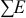 Eav课桌为课桌面平均照度（lx），Ei课桌为课桌面在第i个测点上的照度（lx），M为教室纵向测点数，N为教室横向测点数。3.课桌面照度均匀度=课桌面最小照度/课桌面平均照度。（二）黑板平均照度和照度均匀度1.黑板区域用中心布点法，划出的0.5米×0.5米的矩形网格。每个矩形网格中心点位置为测量点，用照度计测量照度，每个测量点测量2—3次，取平均数作为该测点的照度。2.黑板面平均照度计算公式：Eav黑板=i黑板/(M•N)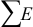 Eav黑板为黑板面平均照度（lx），Ei黑板为黑板面在第i个测点上的照度（lx），M为黑板纵向测点数，N为黑板横向测点数。3.黑板面照度均匀度=黑板面最小照度/黑板面平均照度4.教室黑板处有银幕、白板或平板电视机等多媒体显示终端时，多媒体显示终端且无推拉黑板遮挡的区域不纳入黑板平均照度和照度均匀度的测量区域。（三）统一眩光值1.坐姿观测者眼睛的高度应当取1.2米，站姿观测者眼睛的高度应当取1.5米；观测位置应当位于离教室后墙水平距离1.10米的中点，视线应当水平朝前观测。2.统一眩光值计算公式：UGR8lg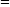 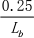 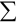 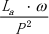 UGR为统一眩光值，Lb为背景亮度（cd/m2），为每个灯具发光部分对观察者眼睛所形成的立体角（sr），La为灯具在观察者眼睛方向的亮度（cd/m2），P为每个单独灯具的位置指数。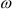 （四）照明功率密度1.对教室内所有教室灯具（黑板灯除外）的实际功耗进行测量。2.照明功率密度：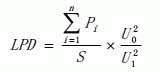 LPD为照明功率密度（W/m2)，Pi为被测量照明场所中的第i个单个照明灯具的输入功率（W)，S为被测量照明场所的面积（m2)，U0为额定工作电压220V，U1为实测电压（V）。灯具色温和显色指数荧光灯灯具按GB/T7922规定的方法进行测试，LED灯具 按GB/T36979规定的方法进行测试。（六）视网膜蓝光危害按IEC/TR62778规定的方法进行测试。（七）波动深度按GB 40070-2021 或 IEEE Std 1789-2015 规定的方法进行测试。第四部分  评标办法及评分标准    本办法严格遵照《中华人民共和国政府采购法》、《政府采购货物和服务招标投标管理办法》、《中华人民共和国政府采购法实施条例》，结合项目所在地政府有关政府采购规定和项目的实际情况制定。1.评标原则招标活动遵循公平、公正、科学、择优的原则依法进行，招标活动及当事人接受依法实施的监督。本次招标采用综合评分法。2.评标办法    本次招标采用综合评分法。满分100分。3.评标组织    采购人和采购代理机构根据采购项目的内容特点按照规定组建评标委员会。    评标委员会由采购人代表和评审专家或全部由评审专家组成，成员人数为5人及以上单数，其中评审专家不少于成员总数的三分之二。4.评标程序    4.1采购代理机构按招标文件规定的时间、地点组织开标。开标会议由采购代理机构组织，按招标文件的规定对投标人的基本情况进行审核。4.2本次公开招标投标文件先开启资格证明文件、商务技术文件，资格证明文件和商务技术文件评审结束后，公布资格审查和商务技术评审符合采购需求的供应商名单并公布商务技术得分情况后再开启报价文件，由唱标人公布投标人名称、投标内容、投标价格等以及采购代理机构认为合适的其他内容，并由记录人做开标记录。4.3根据各有效投标人的商务技术得分和报价得分计算各投标人的总得分（总得分保留小数点后二位）。    4.4按照评标办法，评标委员会推荐中标候选人，经采购人确认中标供应商后，最后在招标公告发布的网站上公布评标结果。5.评标过程    5.1 初步审查    初审分为资格性审查和符合性审查。    资格性检查。采购人或者采购代理机构对投标人的资格进行审查。依据法律法规和招标文件的规定，对投标文件中的资格证明进行审查，以确定投标人是否具备投标资格。    符合性检查。评标委员会依据招标文件的规定，从投标文件的有效性、完整性和对招标文件的响应程度进行审查，以确定是否对招标文件的实质性要求作出响应。    审查投标文件是否对招标文件提出的所有实质性要求和条件作出响应，有无重大偏差；如有重大偏差者，作无效投标处理，不予进入详细评审。（具体见本招标文件第二部分投标无效的情形）5.2澄清问题    5.2.1评标委员会在对投标文件的有效性、完整性和响应程度进行审查时，可以要求供应商对投标文件中含义不明确、同类问题表述不一致或者有明显文字和计算错误的内容等做出必要的澄清。供应商的澄清不得超出投标文件的范围或者改变投标文件的实质性内容。    5.2.2政采云具体操作如下：在评审过程中，如评标委员会对投标文件有疑问，由评标委员会组长将问题汇总后发函，或由采购代理机构代替发起。供应商在截止时间前，予以回复。此回复将作为投标文件内容的一部分，具有相应的法律效力。路径：用户中心—项目采购—询标澄清（1）政采云平台通过待办事项和短信提醒供应商在截止时间前完成澄清。（2）供应商在“询标澄清-待办理”标签页下选择状态为“待澄清”的项目，点击操作栏【澄清】。（3）查看函内容，在澄清截止时间前上传澄清文件并对澄清文件进行签章。（注：澄清文件必须以PDF格式上传，文件大小：50M）（4）签章完成，文件名称处显示“已签章”，供应商可“撤回签章”修改澄清函和“查看文件”。（5）确认澄清文件内容后，点击右上角【提交】；（注：供应商未对澄清文件签章，提交时，弹框提醒“澄清文件未签章，请进行签章操作”，如遇CA突发情况无法签章，供应商可点击【放弃签章并提交】提交澄清文件；反之则签章后再提交。）（6）完成状态：供应商澄清文件提交成功后，在“询标澄清-全部”标签页下显示状态为“已澄清”。5.2.3开标现场，供应商安排法定代表人或授权代表到场的，则由评标委员会组长将问题汇总后向供应商发出书面“采购响应文件问题澄清通知”，供应商应对需要澄清的问题作书面回答，该书面澄清应当由供应商的法定代表人或授权代表签字或者加盖供应商公章。书面澄清将作为投标文件内容的一部分，具有相应的法律效力。5.2.4供应商未在截止时间前完成澄清，将被视作自动放弃。5.3详细评审    评标委员会对通过符合性审查的投标文件，依照本办法对技术、商务内容作进一步评审、比较。评标委员会成员经过阅标、审标和询标，对各投标人进行综合打分。评委参照本部分附表（评分标准表）打分。商务技术得分由各评标委员会成员打分，根据投标人的投标文件及相关澄清文件，进行独立打分。价格分由评标委员会统一核算。评委打分采用记名方式，取所有评委汇总得分的算术平均分（小数点后保留二位小数）。注：评标委员会认为投标文件无效的，应组织相关投标人代表进行陈述、澄清或申辩。评标委员会认为投标人报价明显低于其它通过符合性审查投标人的报价，有可能影响产品质量或者不能诚信履约的，应当要求其在评标现场合理的时间内提供书面说明，必要时提供相关证明材料；投标人不能证明其报价合理性的，评标委员会应当将其作为无效标处理。    采购代理机构可协助评审小组组长对打分结果进行校对、核对并汇总统计；对明显畸高、畸低的评分（其总评分偏离平均分30%以上的），评审小组组长应提醒相关评标委员会成员进行复核或书面说明理由，评标委员会成员拒绝说明的，由现场监督员据实记录；评标委员会成员的评审、修改记录应保留原件，随项目其他资料一并存档。5.4中标原则同一家单位可以同时参加三个标项的投标，按照标项一、标项二、标项三的开标先后顺序，该单位若成为先开标项的第一中标候选人的则不作为后续开标的标项的中标候选人的推荐。采购人根据评审报告推荐的中标候选人确定中标供应商。5.5中标结果	采购代理机构将中标结果在政府采购指定媒体上公告，并同时向中标供应商发出中标通知书。6.特别声明：价格是评标的重要因素之一，但最低价不是中标的唯一依据。7.评分标准详见后附评分标准表。附：评分标准表附：评分标准表（各标项均适用）注：1.各评委成员自行按以上参考分值评分，评分小数点后保留二位数。2.表内要求提供的资料，未按要求提供的均不得分。第五部分  合同主要条款及格式项目名称：                               项目编号：标项号：                                 合同编号：采购人（甲方）：供应商（乙方）：根据项目的采购结果，经双方协商签署本合同。一、合同价1.本合同项目总价为       元（大写：人民币   元整）。单价见投标文件的《投标分项报价表》。2.合同总价为完成招标文件中招标要求的相关内容的全部费用，应包含但不限于设备费、样品的费用、线路改造材料费、保管费、运费、安装调试费、培训、检测、货物验收、税收、售后服务、采购文件中未提到但在实际采购和安装过程中需要配置的各种设备、材料及其他费用等等一切与本项目相关的费用。二、技术资料1.乙方应按采购文件规定的时间向甲方提供使用货物的有关技术资料。2.没有甲方事先书面同意，乙方不得将由甲方提供的有关合同或任何合同条文、规格、计划、图纸、样品或资料提供给与履行本合同无关的任何其他人。即使向履行本合同有关的人员提供，也应注意保密并限于履行合同的必需范围。三、知识产权乙方应保证所提供的货物或其任何一部分均不会侵犯任何第三方的知识产权。四、产权担保乙方保证所交付的货物的所有权完全属于乙方且无任何抵押、查封等产权瑕疵。五、履约保证金签订合同前，中标人需向采购人缴纳合同金额1%的履约保证金，即       元。项目最终验收合格无任何问题一个月内退回，不计息。履约保证金应以银行保函或者保证金的方式提供。如以银行保函形式提供的，其保函出具银行须满足以下条件之一：1、中标单位基本账户银行；2、项目所在地或中标单位注册地国有银行或股份制商业银行的支行及其以上级别银行。六、转包或分包1.本合同范围的货物，应由乙方直接供应，不得转让他人供应；2.乙方不得将本合同范围的货物全部或部分分包给他人供应；3.如有转让和未经甲方同意的分包行为，甲方有权解除合同，没收履约保证金并追究乙方的违约责任。七、材料与设备1.乙方采购的产品及材料须符合相关标准、规范的要求。产品及材料均须有合格证、质保单和检验报告等书面技术资料，并经甲方和监理单位确认合格后方能使用。如采用不合格的产品及材料，甲方和监理单位有权制止使用，并由乙方承担全部的经济损失和责任。无论甲方或监理单位是否发现和制止，由于使用劣质建材施工所引起的一切后果均由乙方负全责。2.对乙方采购的产品及材料的要求①乙方在定购产品及材料前，其品牌和质量应与投标文件及封样的样品相符，经甲方或监理单位书面确认后方可采购。②乙方未按要求确定产品及材料，以次充好或使用假冒伪劣产品的，必须承担工程的返工损失和工期及质量违约责任。③如甲方对乙方提供的产品及材料质量存在异议，由甲方委托第三方进行检测。如检测结果合格，检测费用由甲方承担；检测结果不合格，费用则由乙方负责。3.项目完工后，乙方必须负责实施地点的产品保护和清洁工作，直至验收合格、正常运行并交付甲方为止。在项目实施过程中，如建筑结构或其它设备被损坏，乙方将负责修理或赔偿损失。八、交货期、交货方式及交货地点1.交货期：2.交货方式：3.交货地点：4.本项目施工范围大，工期短，情况复杂，属于民生实事工程，尤其是9月1日开学后（如遇）的施工，施工要与正常上课时间错开，乙方务必考虑每一个施工细节，保证安全、质量、按时完成项目。所有施工相关的风险因素，乙方在投标时均应考虑到位并包含在投标报价内，后期不得因此提出任何费用追加或索赔。九、运输方式及送达地点和费用负担1.运输方式：2.送达地点：3.费用负担：十、调试和验收1.甲方对乙方提交的货物依据招标文件上的技术规格要求和国家有关质量标准进行现场初步验收，外观、说明书符合招标文件技术要求的，给予签收，初步验收不合格的不予签收。货到后，甲方需在五个工作日内验收。2.乙方交货前应对产品作出全面检查和对验收文件进行整理，并列出清单，作为甲方收货验收和使用的技术条件依据，检验的结果应随货物交甲方。3.甲方对乙方提供的货物在使用前进行调试时，乙方需负责安装并培训甲方的使用操作人员，并协助甲方一起调试，直到符合技术要求，甲方才做最终验收。4.对技术复杂的货物，甲方可请国家认可的专业检测机构参与初步验收及最终验收，并由其出具质量检测报告。5.验收时乙方必须在现场，验收完毕后作出验收结果报告。十一、货物包装标准、包装物的供应与回收及费用负担1.乙方应在货物发运前对其进行满足运输距离、防潮、防震、防锈和防破损装卸等要求包装，以保证货物安全运达甲方指定地点，费用由乙方负担。包装物不再回收。2.生产许可证、使用说明书、质量检验证明书、配附件备品和工具以及清单一并附于货物内，费用由乙方负担。3.货物在交付甲方前发生的风险均由乙方负责。4.货物在规定的交付期限内由乙方送达甲方指定的地点视为交付，乙方同时需通知甲方货物已送达。十二、付款方式（1）合同签订生效并收到中标人履约保证金以及具备实施条件后7个工作日内，采购人向中标方支付合同总金额40％的预付款。（2）采购人在中标人根据合同规定将项目最终验收合格交付后支付至合同总金额的78%；（3）剩余合同总金额的22%为运维服务费，最终验收合格之日起，第2、4、5、6年，根据检测和考评结果分别支付合同总金额的10%、4%、4%、4%，考核不符合要求的，根据考核结果扣除：1）各学校考核得分的平均分在90分（含）以上的，不扣除当期应付运维服务费；2）各学校考核得分的平均分在80（含）～90分的，扣除当期应付运维服务费的20%；3）各学校考核得分的平均分在70（含）～80分的，扣除当期应付运维服务费的40%；4）各学校考核得分的平均分在70分以下的为不合格，扣除当期应付运维服务费；5）连续两年考核得分的平均分在70分以下的，采购人有权单方终止合同并扣除剩余款项。具体考核要求见合同附件。十三、售后及运维服务1.质保期：6年。2.质保期从设备最终验收合格之日算起，在质保期内，所有上门维修服务及配件全部免费。3.售后服务响应：运维服务期内（最终验收合格之日至质保期结束日），中标人必须提供7*24小时技术支持服务，接到故障报修后30分钟内响应，2个小时内到达现场，一般故障恢复时间小于4小时，出现故障必须是整灯更换，其中发生一切费用由中标人承担。如采购文件中遗漏了必须具备的设备、配件或服务，供应商有义务保证采购人系统的完整性，如项目实施过程中因缺少设备、配件或服务导致采购人系统无法正常运行，供应商须承诺免费提供。十四、违约责任1.甲方无正当理由拒收货物的，甲方向乙方偿付拒收货款总值的百分之五违约金。2.乙方所交的货物品种、型号、规格、技术参数、质量不符合合同规定及招标文件规定标准的，甲方有权拒收该货物。乙方拒绝更换货物的，甲方可单方面解除合同并保留进一步追究乙方违约责任的权力。3.乙方未在合同签订后24日历天完成工程施工、设备安装调试工作的，每逾期一天，应按照合同总额的千分之一向甲方支付违约金。逾期超过约定日期30个工作日还不能按要求完成项目验收的，乙方应向甲方支付合同总值5%的违约金，如造成甲方损失超过违约金的，超出部分由乙方继续承担赔偿责任。若因甲方原因导致乙方无法施工的，则无需承担违约责任。5.本项目项目实施过程中发生的死亡、人身伤害、财产损失、损害以及任何其它损失、损害和引起的费用和开支，由乙方承担全部责任。6.若系统在运维服务期内出现故障，因乙方响应不及时或处置故障时间过长而造成影响或损失的，每次处以扣除一季度的运维费用。十五、不可抗力事件处理1.合同双方当事人中任一方由于受诸如战争、严重火灾、洪水、台风、地震等不可抗力事故的影响而不能执行本合同时，履行合同的期限应予以延长，则延长的期限应相当于事故所影响的时间。不可抗力系指双方在缔结本合同时所不能预见的，并且它的发生及其后果是无法避免或无法克服的。2.受阻一方应在不可抗力发生后尽快用电话、传真或邮件及时通知对方，并于事故发生后14日内将有关当局出具的证明文件用特快专递或挂号信等方式提交对方审阅确认。一旦不可抗力事故的影响持续120日以上，双方应通过友好协商在合理的时间内达成进一步履行合同的协议。十六、解决合同纠纷方式在发生所供商品的质量、售后服务等问题时，买方有权直接向卖方索赔，签订必要的书面处理协议。如协商不成，任何一方有权在合同签约地选择仲裁或诉讼的途径解决。十七、合同生效及其它约定事项1.本合同经甲乙双方法定代表人或其委托人签字并加盖双方公章。2.本合同一式四份，双方各执二份。3.相关采购文件、投标文件与本合同具有同等法律效力。4.甲乙双方应按甲方要求另行签订廉政合同。甲方（章）：                      乙方（章）：地址：                            地址：法定代表人：                      法定代表人：委托代理人：                      委托代理人：电话：                            电话：电传：                            电传：网址：                            网址：开户银行：                        开户银行：帐号：                            帐号：邮政编码：                        邮政编码：签订地点：                        签订日期：   年  月  日附件：运维服务考核要求注：考核满分100分，本着“积极响应、服务至上”的宗旨，条款的解释权在北仑区教育局。 投标文件格式1.投标文件的外包装封面格式（可选用）：投标文件项目名称：       项目编号：      标项号：投标文件名称：资格证明文件/报价文件/技术商务文件 投标人名称（盖章）：投标人地址：法定代表人或授权代表人（签字或盖章）                  开标时启封                        年  月  日2.封面格式：                                                     正本/或副本投标文件项目名称：       项目编号：      标项号：投标文件名称：资格证明文件/报价文件/技术商务文件 投标人名称（盖章）：投标人地址：法定代表人或授权代表人（签字或盖章）                        年  月  日附件1：投标人资格条件自查表备注：投标人自查表将作为投标人有效性审查的重要内容之一，投标投标人必须严格按照其内容及序列要求在投标文件中对应如实提供，对资格性证明文件的任何缺漏和不符合项将会直接导致投标无效！附件2：投标人资格声明函宁波杜威工程项目管理有限公司：关于                       项目（项目编号：　　　 ），我方愿意参加投标，并郑重声明如下：1、我方提交的所有投标文件、资料都是准确的和真实的。2、我方不是采购人的附属机构；与采购人聘请的为此项目进行设计、编制规范、提供咨询服务的公司及其附属机构没有任何直接或间接的关联。3、我方已具备履行本项目所必需的设备和专业技术能力。4、我方未被“信用中国”（www.creditchina.gov.cn)、中国政府采购网（www.ccgp.gov.cn）列入失信被执行人、重大税收违法案件当事人名单、政府采购严重违法失信行为记录名单。我方对上述声明的真实性负责。本次招标采购活动中，如有违法、违规、弄虚作假行为，所造成的损失、不良后果及法律责任，一律由我我方承担。特此声明！投标人名称（加盖公章）：                            日      期：                                       附件3：法定代表人身份证明书投标人名称：地址：姓名：          性别：           年龄：            职务： 本人系         < 投标人名称 >           的法定代表人。为你中心组织的项目编号为NBDW-20231139  的北仑区中小学灯光改造工程采购项目，签署上述项目的投标文件、进行合同谈判、签署合同和处理与之有关的一切事务。特此证明。（★ 此处附法定代表人身份证复印件（正反两面）★）投标人名称（加盖公章）：                            法定代表人（签字或盖章）：                                签署日期：                 年         月         日说明：法定代表人参加本招标项目投标的，仅须提供此证明书。法定代表人授权书宁波杜威工程项目管理有限公司：             < 投标人名称 >           法定代表人     < 法定代表人姓名 >     授权本单位      < 全权代表任职部门 >   <全权代表姓名>      为本公司的合法全权代表，参加你中心组织的北仑区中小学灯光改造工程采购项目（项目编号：NBDW-20231139） 公开招标项目的投标报价、签订合同以及合同的执行、完成、服务和保修，以本公司名义处理一切与之有关的事务。本授权书于       年   月   日签字生效，无转委权，特此声明。投标人全称（加盖公章）                                   法定代表人（签字或盖章）                                 被授权人（签字）                                         日          期                                           附：全权代表姓名：                       性别：          年龄：          部门：                   职务：             联系电话：               （★ 此处附全权代表身份证复印件（正反两面）★）说明：全权代表参加本招标项目投标的，仅须提供此证明书。附件4：投 标 函宁波杜威工程项目管理有限公司：       <投标人名称>       正式授权      <投标人代表姓名、职务、职称>      为我方代表，参加贵方组织的       <项目名称、项目编号、标项号>       项目公开招标的有关活动，并对此招标项目进行投标。为此：1. 我方同意在本招标项目招标文件中规定的开标日起90日历天内遵守本投标文件中的承诺且在此期限期满之前均具有约束力。2．本项目投标总价见投标报价文件所附《开标一览表》的“投标总价”。3. 提供招标文件规定的全部投标文件，包括投标文件电子文档1份。4. 如果我方中标，保证忠实地执行双方所签订的政府采购合同，并承担政府采购合同规定的责任和义务。5. 我方保证遵守招标文件的全部规定。6. 我方保证尊重评标委员会的评标结果，完全理解本招标项目不一定接受最低报价的投标。7. 我方愿意向你中心提供任何与本招标项目投标有关的数据，并根据需要提供一切承诺的证明材料。8. 我方已详细审查全部招标文件，在投标之前已经与招标方进行了充分的沟通，完全理解并接受招标文件的各项规定和要求，对招标文件的合理性、合法性不再有异议。9. 与本项目投标活动有关的一切正式往来信函请寄：地址：                                                                         邮编：                    电话：                     传真：                    投标人（盖章）：                                 法定代表人（或全权代表）签字或盖章：              日   期：                                         附件5：开 标 一 览 表投标人全称：                           （公章）项目编号：NBDW-20231139                             标项号：        说明：1、投标总价应为供应商提供本项目采购范围内的货物和服务所需的一切费用。2、本表格的“投标总价”应与投标报价明细表的“投标总价”一致。法定代表人(或全权代表)签字或盖章：                            日期：                  附件6：投标报价明细表投标人全称：                           （公章）项目编号：NBDW-20231139                                标项号：                     说明：1、本表设备名称填写的顺序应与本招标文件第三部分中的采购清单相一致。2、本表格的“投标总价”应与开标一览表的“投标总价”一致。法定代表人(或全权代表)签字或盖章：                            日期：                  附件7：备品备件清单投标人全称：                           （公章）项目编号：NBDW-20231139                             标项号：            说明：1、供应商按招标文件要求列出备品、备件、检修工具等。2、此表在不改变表式的情况下，可自行制作。法定代表人(或全权代表)签字或盖章：                            日期：                  附件8：中小企业声明函（货物）本公司（联合体）郑重声明，根据《政府采购促进中小企业发展管理办法》（财库﹝2020﹞46 号）的规定，本公司（联合体）参加（单位名称）的（项目名称）采购活动，提供的货物全部由符合政策要求的中小企业制造。相关企业（含联合体中的中小企业、签订分包意向协议的中小企业）的具体情况如下：1. （标的名称） ，属于 工业制造业 行业；制造商为（企业名称），从业人员     人，营业收入为      万元，资产总额为        万元，属于         （中型企业、小型企业、微型企业）；2.  （标的名称） ，属于 工业制造业 行业；制造商为（企业名称），从业人员      人，营业收入为       万元，资产总额为       万元，属于      （中型企业、小型企业、微型企业）；……以上企业，不属于大企业的分支机构，不存在控股股东为大企业的情形，也不存在与大企业的负责人为同一人的情形。本企业对上述声明内容的真实性负责。如有虚假，将依法承担相应责任。企业名称（盖章）：日 期：注：从业人员、营业收入、资产总额填报上一年度数据，无上一年度数据的新成立企业可不填报。风险提示：1.对于非面向联合体的项目，在货物采购项目中，供应商提供的货物既有中型企业制造，也有小微企业制造的，不享受办法规定的小微企业扶持政策。2.投标人应当对其出具的《中小企业声明函》真实性负责，投标人出具的《中小企业声明函》内容不实的，属于提供虚假材料谋取中标。在实际操作中，投标人希望获得《办法》规定政策支持的，应从制造商处获得充分、准确的信息。对相关制造商信息了解不充分，或者不能确定相关信息真实、准确的，不建议出具《中小企业声明函》。附件9：残疾人福利性单位声明函本单位郑重声明，根据《财政部 民政部 中国残疾人联合会关于促进残疾人就业政府采购政策的通知》（财库〔2017〕 141号）的规定，本单位为符合条件的残疾人福利性单位，且本单位参加______单位的______项目采购活动提供本单位制造的货物（由本单位承担工程/提供服务），或者提供其他残疾人福利性单位制造的货物（不包括使用非残疾人福利性单位注册商标的货物）。本单位对上述声明的真实性负责。如有虚假，将依法承担相应责任。       投标人（盖公章）：                                              日期：附件10：投标人符合性自查表备注：投标人自查表将作为投标投标人有效性审查的重要内容之一，投标投标人必须严格按照其内容及序列要求在投标文件中对应如实提供。 附件11： 技术及服务条款偏离表投标人全称：                           （公章）项目编号：NBDW-20231139标项号：         说明：技术、服务条款内容主要是针对招标文件有关的技术规格、服务要求等内容。投标人必须提供所供货物的技术规格，并注明与招标规格的差异，不得只填“响应”。3、无偏离应在本表“偏离情况”栏注明“无技术及服务条款偏离”的字样。法定代表人(或全权代表)签字或盖章：                            日期：                  附件12：商务条款偏离表投标人全称：                           （公章）项目编号：NBDW-20231139 标项号：          说明：1、商务条款内容主要是针对招标文件有关的付款条件、交付期、质保期、合同主要条款等内容。2、无偏离应在本表“偏离情况”栏注明“无商务条款偏离”的字样。法定代表人(或全权代表)签字或盖章：                            日期：                  附件13：投标货物（服务）清单投标人全称：                           （公章）项目编号：NBDW-20231139                              标项号：              说明：1、本表设备名称填写的顺序应与本招标文件第三部分中的采购清单相一致。2、采购清单中有具体参考品牌名称的，投标人投标时需例明投标产品品牌，否则为无效标（如采购清单所例参考品牌为国产的，投标人投标时也可列国产）。3、此表在不改变表式的情况下，可自行制作。法定代表人(或全权代表)签字或盖章：                            日期：                  附件14：类似项目业绩表投标人全称：                           （公章）项目编号：NBDW-20231139                              标项号：             说明：1、提供符合本招标文件要求的类似项目业绩，表后附合同和中标通知书复印件（加盖投标人公章），否则相关评分项目不得分。2、投标人所提供合同必须是真实有效的。在合同签订前，如采购人经核实后发现与实际情况不符，取消其中标资格，并按有关规定处理。3、此表在不改变表式的情况下，可自行制作。法定代表人(或全权代表)签字或盖章：                            日期：                  附件15：承诺函（样板间建设时提供）致：（采购人）            我公司已详细阅读北仑区中小学灯光改造工程采购项目采购文件，严格遵守中华人民共和国、浙江省及宁波市有关政府采购的法律法规，自觉维护政府采购市场正常秩序，现就参加本项目投标的有关事项承诺如下：1.同意按照采购文件中的相关要求抽取选择样板间，并在制作样板间的施工过程中遵守采购文件和采购人的要求，服从采购人的管理，严格管理相关人员的进出（相关人员名单附后）。2.同意采购人委托第三方检测机构对样板间进行检测并出具检测结果并支付相关费用，我们完全理解并同意放弃对这方面提出任何异议的权利，并保证遵守采购文件有关条款规定。3.如未遵守上述承诺，我单位愿意承担由此造成的一切责任和后果。供应商(单位盖章) ：法定代表或委托代理人（签字或盖章）：年   月   日相关人员名单：备注：施工人员可增加，原则上表格内人数不得超过5人。附件16：授权委托书（样板间抽签时提供）致：（采购人）本人（姓名）系（供应商名称）的法定代表人，现委托（姓名）为我方代理人。代理人根据授权，以我方名义全权负责北仑区中小学灯光改造工程采购项目样板间建设期间的所有有关事宜，其法律后果由我方承担。代理人无转委托权。投标人：（盖单位章）法定代表人：（签字或盖章)身份证号码：委托代理人：（签字或盖章)身份证号码：联系地址：联系电话：  日期：     年   月   日项目概况：北仑区中小学灯光改造工程采购项目的潜在供应商应在浙江政府采购云平台（http://www.zcygov.cn/）获取招标文件，并于2023年8月8日09点00分（北京时间，下同）前递交投标文件。序号内  容1项目名称：北仑区中小学灯光改造工程采购项目项目编号：NBDW-202311392采购人：宁波市北仑区教育局联系人：乐老师电  话：0574-89383997地  址：北仑区四明山路773号行政大楼B座四楼采购代理机构：宁波杜威工程项目管理有限公司联系人：宋世林、石静娜 电话：0574-86830803地址：北仑区明州路773号开发区商务大厦B幢10楼1001室邮编：3158003采购方式：公开招标 4评标方法：综合评分法 5采购预算：10781200元最高限价：标项一3716243元，标项二3614379元，标项三3450578元 6是否接受进口产品投标：不接受7是否接受联合体投标：不接受8是否为专门面向中小企业的采购项目：否9是否允许投标人将项目非主体、非关键性工作交由他人完成：否10现场踏勘：2023年08月01日上午08时30分统一组织供应商勘查（具体详见公告中2.6条要求）。11投标报价：1、报总价，详见《开标一览表》和《投标报价明细表》中要求2、本项目采购预算、最高限价详见《招标公告》，投标报价超过采购预算或最高限价的的作无效标处理。3、投标人的投标报价明显低于其他通过初步审查的投标人的投标报价的，有可能影响产品质量或者不能诚信履约的，评标委员会有权要求投标人对明显偏低的投标报价作出书面价格测算说明，投标人如不能在评委会规定的时间内提供说明的，或说明不被评委会认可的，评委会将认定其投标无效。12投标截止时间及地点：详见第一部分招标公告13开标时间及地点：详见第一部分招标公告14投标文件份数：（1）上传到政府采购云平台的电子投标文件（含资格证明文件、商务技术文件、报价文件）1份。（2）以U盘存储的电子备份投标文件（含资格证明文件、商务技术文件、报价文件）1份。（不作强制要求，投标人自行决定是否提供）。注：中标供应商领取中标通知书前补交纸质投标文件为电子投标文件的打印件（含资格证明文件、商务技术文件、报价文件）3份，并加盖公章。电子投标文件解密失败的，且未在规定时间内提交备份投标文件的，其投标无效。15投标有效期：开标之日起90日历天16投标保证金：本项目不收取投标保证金。17履约保证金：签订合同前，中标人需向采购人缴纳合同金额1%的履约保证金，项目整体验收合格无任何问题一个月内退回，不计息。履约保证金应以银行保函或者保证金的方式提供。如以银行保函形式提供的，其保函出具银行须满足以下条件之一：1、中标单位基本账户银行；2、项目所在地或中标单位注册地国有银行或股份制商业银行的支行及其以上级别银行。18投标人信用信息查询：资格审查时，通过“信用中国”网站（www.creditchina.gov.cn）、中国政府采购网（www.ccgp.gov.cn）渠道查询投标人信用记录，经查询列入失信被执行人、重大税收违法案件当事人名单、政府采购严重违法失信行为记录名单，且在禁止参加采购期限内的，其投标将被拒绝。如相关失信记录已失效，供应商需提供相关证明资料；若在开标当天因不可抗力事件导致无法查询且一时无法恢复查询的，可在中标公示期间对中标候选供应商进行事后查询。中标候选供应商被列入失信被执行人、重大税收违法案件当事人名单、政府采购严重违法失信行为记录名单的，采购单位将依法取消其中标资格）。19其他说明：对于招标文件中提及的复印件要求，照片件、扫描件与其具有同等效力。20招标代理服务费的收取标准：（1）本招标公司向中标人收取招标服务费，本项目招标代理服务费为72000元整，各标项中标人平均分摊。（2）中标人在领取中标通知书后5个工作日内向本招标代理机构以转账方式支付服务费。（3）服务费汇入账户：开户银行：中国光大银行宁波北仑支行；户    名：宁波杜威工程项目管理有限公司；账    号：76820188000227370。21中小企业信用融资的相关政策:中小企业信用融资：供应商中标后也可在“政采云”平台申请政采贷：操作路径：登录政采云平台-金融服务中心-[融资服务]，可在热门申请中选择产品直接申请，也可点击云智贷匹配适合产品进行申请，或者在可申请项目中根据该项目进行申请。标项序号学校改造教室数（间）暂定黑板灯（盏）暂定教室灯（盏）场景控制器（套）智能网关（套）一1小港实验学校361083243636一2小港学达小学18541771818一3小港中心学校481444324848一4蔚斗小学411234104141一5联合实验中学25752252525一6江南中学24722162424一7小浃江小学461385334646一8小浃江中学401203604040一9北仑职高902708879090一10区实验小学30902703030一11大碶小学411233994141一12博平小学431293874343一13灵山书院601806316060一14大碶中学31932793131小计小计小计57317195530573573二1新碶小学481444324848二2长江小学25752322525二3淮河小学28843182828二4绍成小学501504665050二5岷山学校511535165151二6泰河学校571715205757二7育英小学1133991111二8新碶中学341023063434二9长江中学25752462525二10松花江中学28842522828二11庐山中学381143423838二12顾国和中学521964685252二13东海实验学校4123644二14高塘学校551655025555二15阳光学校8247288二16明港中学561685045656小计小计小计57017505311570570三1北仑中学661985946666三2顾国和外国语学校28842522828三3九峰小学361083243636三4霞浦学校511534595151三5柴桥中学421264584242三6柴桥小学24722162424三7柴桥实验小学24722162424三8芦江书院341023183434三9白峰小学25752252525三10白峰中学12361081212三11泰河中学451357204545三12滨海新城实验学校441323964444三13春晓实验学校451534334545三14郭巨学校18541621818三15梅山学校30902703030小计小计小计52415905151524524合计合计合计166750591599216671667教室灯技术参数教室灯技术参数教室灯技术参数序号项目技术参数1★产品认证整灯须通过国家强制性CCC认证。（投标文件中提供国家认可的认证机构出具的认证证书复印件及中国国家认证认可监督管理委员会查询证明复印件）2▲灯具类型采用光源一体式LED灯具,每盏灯配光感模块。3▲灯具尺寸尺寸：建议长度1200±100mm。4灯具结构采用微晶防眩或格栅防眩光结构。5功率效能灯具功率≤40W；灯具效能≥85lm/W。（投标文件中提供有资质专业检测机构出具的含有CMA和CNAS标志的检测报告或证书复印件，同时提供在中国国家认证认可监督管理委员会网站查询有效截图）6灯具吊杆配2根刚性中空航空铝合金固定式吊杆，吊杆直径≥10mm、壁厚≥1mm，能容纳灯具导线，表面采用阳极氧化或喷塑处理。7★防护结构灯具采用全封闭式结构，外部易清理。灯具的IP防护等级≥IP40。（投标文件中提供有资质专业检测机构出具的含有CMA和CNAS标志的检测报告或证书复印件，同时提供在中国国家认证认可监督管理委员会网站查询有效截图）8外观工艺灯具的表面平整、无凹陷、无毛刺，焊缝无透光现象，表面氧化处理或喷塑后灯具表面均匀、光洁，无流挂现象；灯具的所有紧固件（螺丝/卡具）等做防锈处理。9灯具寿命灯具使用寿命≥50000h，依据《GB/T33721-2017 LED灯具可靠性试验方法》。（投标文件中提供有资质专业检测机构出具的含有CMA和CNAS标志的检测报告或证书复印件，同时提供在中国国家认证认可监督管理委员会网站查询有效截图）10★功率因数≥0.90。（投标文件中提供有资质专业检测机构出具的含有CMA和CNAS标志的检测报告或证书复印件，同时提供在中国国家认证认可监督管理委员会网站查询有效截图）11★色温3300K-5300K之间，具体参照《浙江省中小学护眼灯光改造工程技术规范》。（投标文件中提供有资质专业检测机构出具的含有CMA和CNAS标志的检测报告或证书复印件，同时提供在中国国家认证认可监督管理委员会网站查询有效截图）12★显色指数Ra≥90，R9＞50。（投标文件中提供有资质专业检测机构出具的含有CMA和CNAS标志的检测报告或证书复印件，同时提供在中国国家认证认可监督管理委员会网站查询有效截图）13★蓝光危害蓝光等级为RG0。（投标文件中提供国家认可的认证机构出具的认证证书复印件及中国国家认证认可监督管理委员会查询证明复印件）14★频闪频闪的危害为无危害或无显著影响。（投标文件中提供国家认可的认证机构出具的认证证书复印件及中国国家认证认可监督管理委员会查询证明复印件）15★光通维持率依据CQC31-465318-2016要求，通过15000（含）小时以上检测。（投标文件中提供国家认可的认证机构出具的认证证书复印件及中国国家认证认可监督管理委员会查询证明复印件）16★光环境所投标产品须依据《GB40070-2021 儿童青少年学习用品近视防控卫生要求》，依据《GB 7793-2010 中小学校教室采光和照明卫生标准》或《GB 50034 建筑照明设计标准》或《GB/T 5700-2008 照明测量方法》标准通过光环境认证。（投标文件中提供国家认可的认证机构出具的认证证书复印件，同时提供在中国国家认证认可监督管理委员会网站查询有效截图）17驱动控制装置▲采用恒流驱动控制装置，驱动装置依据CQC3146-2017标准通过节能认证。（投标文件中提供国家认可的认证机构出具的认证证书复印件，同时提供在中国国家认证认可监督管理委员会网站查询有效截图）17驱动控制装置▲为确保产品的兼容性和匹配性，驱动装置需与灯具为同一品牌。（投标文件中提供国家认可的认证机构出具的认证证书复印件，同时提供在中国国家认证认可监督管理委员会网站查询有效截图）18人体电磁辐射灯具对人体的电磁辐射符合安全要求。依据《GB/T 31275-2014 照明设备对人体电磁辐射的评价》。（投标文件中以含有CMA和CNAS标志的检测报告或证书复印件为准）19色容差满足≤5SDCM。（投标文件中提供有资质专业检测机构出具的含有CMA和CNAS标志的检测报告或证书复印件，同时提供在中国国家认证认可监督管理委员会网站查询有效截图）20▲环保认证符合《GB/T26572-2011 电子电气产品中限用物质的限量要求》及《GB/T26125-2011 电子电气产品　六种限用物质(铅、汞、镉、六价铬、多溴联苯和多溴二苯醚)的测定》标准要求。(投标文件中提供国家认可的认证机构出具的认证证书复印件及中国国家认证认可监督管理委员会网站查询有效截图)注：以上技术要求仅为教室灯最基本要求，投标人可以提供更优的产品。注：以上技术要求仅为教室灯最基本要求，投标人可以提供更优的产品。注：以上技术要求仅为教室灯最基本要求，投标人可以提供更优的产品。黑板灯技术参数黑板灯技术参数黑板灯技术参数序号项目技术参数1★产品认证整灯须通过国家强制性CCC认证。（投标文件中提供国家认可的认证机构出具的认证证书复印件及中国国家认证认可监督管理委员会查询证明复印件）2▲灯具类型采用光源一体式LED灯具，每盏灯配光感模块。3▲灯具尺寸尺寸：建议长度1200±100mm。4灯具结构采用格栅防眩光结构。5功率效能灯具功率≤40W；灯具效能≥85lm/W。（投标文件中提供有资质专业检测机构出具的含有CMA和CNAS标志的检测报告或证书复印件，同时提供在中国国家认证认可监督管理委员会网站查询有效截图）6灯具吊杆配2根刚性中空航空铝合金固定式吊杆，吊杆直径≥10mm、壁厚≥1mm，能容纳灯具导线，表面采用阳极氧化或喷塑处理。7★防护结构灯具采用全封闭式结构，外部易清理。灯具的IP防护等级≥IP40（投标文件中提供有资质专业检测机构出具的含有CMA和CNAS标志的检测报告或证书复印件，同时提供在中国国家认证认可监督管理委员会网站查询有效截图）8外观工艺灯具的表面平整、无凹陷、无毛刺，焊缝无透光现象，表面氧化处理或喷塑后灯具表面均匀、光洁，无流挂现象；灯具的所有紧固件（螺丝/卡具）等做防锈处理。9灯具寿命灯具使用寿命≥50000h，依据《GB/T33721-2017 LED灯具可靠性试验方法》。（投标文件中提供有资质专业检测机构出具的含有CMA和CNAS标志的检测报告或证书复印件，同时提供在中国国家认证认可监督管理委员会网站查询有效截图）10★功率因数≥0.90。（投标文件中提供有资质专业检测机构出具的含有CMA和CNAS标志的检测报告或证书复印件，同时提供在中国国家认证认可监督管理委员会网站查询有效截图）11★色温3300K-5300K之间，具体参照《浙江省中小学护眼灯光改造工程技术规范》。（投标文件中提供有资质专业检测机构出具的含有CMA和CNAS标志的检测报告或证书复印件，同时提供在中国国家认证认可监督管理委员会网站查询有效截图）12★显色指数Ra≥90，R9＞50。（投标文件中提供有资质专业检测机构出具的含有CMA和CNAS标志的检测报告或证书复印件，同时提供在中国国家认证认可监督管理委员会网站查询有效截图）13★蓝光危害蓝光等级为RG0。（投标文件中提供国家认可的认证机构出具的认证证书复印件及中国国家认证认可监督管理委员会查询证明复印件）14★频闪频闪的危害为无危害或无显著影响。（投标文件中提供国家认可的认证机构出具的认证证书复印件及中国国家认证认可监督管理委员会查询证明复印件）15★光通维持率依据CQC31-465318-2016要求，通过15000（含）小时以上检测。（投标文件中提供国家认可的认证机构出具的认证证书复印件及中国国家认证认可监督管理委员会查询证明复印件）16★光环境所投标产品须依据《GB 40070-2021 儿童青少年学习用品近视防控卫生要求》，依据《GB 7793-2010 中小学校教室采光和照明卫生标准》或《GB 50034建筑照明设计标准》或《GB/T 5700-2008 照明测量方法》标准通过光环境认证。（投标文件中提供国家认可的认证机构出具的认证证书复印件，同时提供在中国国家认证认可监督管理委员会网站查询有效截图）17驱动控制装置▲采用恒流驱动控制装置，驱动装置依据CQC3146-2017标准通过节能认证。（投标文件中提供国家认可的认证机构出具的认证证书复印件，同时提供在中国国家认证认可监督管理委员会网站查询有效截图）17驱动控制装置▲为确保产品的兼容性和匹配性，驱动装置需与灯具为同一品牌。（投标文件中提供国家认可的认证机构出具的认证证书复印件，同时提供在中国国家认证认可监督管理委员会网站查询有效截图）18人体电磁辐射灯具对人体的电磁辐射符合安全要求。依据《GB/T 31275-2014 照明设备对人体电磁辐射的评价》。（投标文件中以含有CMA和CNAS标志的检测报告或证书复印件为准。）19色容差满足≤5SDCM。（投标文件中提供有资质专业检测机构出具的含有CMA和CNAS标志的检测报告或证书复印件，同时提供在中国国家认证认可监督管理委员会网站查询有效截图）20▲环保认证符合《GB/T26572-2011 电子电气产品中限用物质的限量要求》及《GB/T26125-2011 电子电气产品　六种限用物质(铅、汞、镉、六价铬、多溴联苯和多溴二苯醚)的测定》标准要求。(投标文件中提供国家认可的认证机构出具的认证证书复印件及中国国家认证认可监督管理委员会网站查询有效截图)注：以上技术要求仅为最基本要求，投标人可以提供更优的产品。注：以上技术要求仅为最基本要求，投标人可以提供更优的产品。注：以上技术要求仅为最基本要求，投标人可以提供更优的产品。灯光智能控制管理系统灯光智能控制管理系统灯光智能控制管理系统序号项目指标1★场景模式根据教学场景配置至少4种默认场景模式，支持快速配置；场景快速切换，根据使用需求能够快速切换整体灯光照明状态。2▲光感模块教室灯配光感模块，支持蓝牙或zigbee无线协议，检测环境光照数据可上传本地平台，方便区域环境光照度监测，进行智能联动，以此维持环境照度恒定。3★灯具控制灯具驱动配备智能芯片、灯具与场景控制器等经智能网关组成独立局域网，不受外界干扰。即使外网断网，教室内灯光仍能控制。4▲灯光调节配套智能LED控制装置专用接口，配置灵活，支持离网运行，灯光调节过程轻柔无感知。5▲智能网关带RJ45以太网口1个，并支持有线和无线两种通过WIFI联网方式，内置天线设计；通讯方式：以太网、WiFi、蓝牙Mesh无线通讯；设备组网：支持批量自动添加、连接和组网；工作温度：-10℃~+45℃，相对湿度RH5%~95%，无冷凝；存储温度：-10℃~+85℃，相对湿度RH5%~95%，无冷凝；安装方式：移动式，体积小，安装方便，美观大方。5.1★信号屏蔽考试信号屏蔽时，须具备在无信号状态下对灯具的开关功能或单独配备无需通讯的开关面板。6▲智能场景控制器可以预先设定好的场景面板（可感应环境亮度来调配灯具的亮度）的手动和自动控制；内置无线传输模块，与照明灯具间采用WiFi、zigbee、蓝牙mesh、lora无线方式连接，支持无线自组网，响应时间≤25ms。7▲实时监控提供感知设备使用时长：可以按日、周、月、季、年不同时间段进行汇总，计算单个设备或整个教室及学校的总体相关设备使用情况。支持查看指定教室中设备的能耗情况；支持设备能耗趋势分析，进行同比，环比分析。每天数据刷新频率不少于6次。权限数据：支持按照地区、学校、楼栋、班级、设备类型等配置权限数据展示；支持用户认证及权限管理，并基于权限分配控制范围，支持按照教育局层、学校管理层、班级使用层多级别设置数据展示权限。接入设备数据：设备的状态信息，相关的标准协议。设备配置数据：黑板灯、教室灯支持统一的接入、物理信息和使用状态的显示。每半年至少刷新1次。能耗统计和分析：支持按日、周、月、年、报警事件：支持设备故障报警；支持报警事件的查询。数据统计：实时呈现接入设备基础数据，全网状态实时洞察，教室照明情况、设备应用状态等。以及其他相关数据，并按照教育局指定接口形式开发数据接口。8★离网控制支持本地场景联动控制，支持在无网络情况下完成本地控制策略，在断网情况下不影响设备的开关和场景设置的状态；9▲配套系统“教室灯”、“黑板灯”与“配套管理系统”为同一品牌（投标人须列明“教室灯”、“黑板灯”与“配套管理系统”的产地品牌、规格型号等）。注：1、以上需提供加盖制造商公章的技术参数确认函。2、如投标人所投的“教室灯”、“黑板灯”与“配套管理系统”为不同品牌时，同时为保证系统为正版、系统与设备方便统一售后维护，需提供教室灯光配套管理系统生产商的授权确认函。注：1、以上需提供加盖制造商公章的技术参数确认函。2、如投标人所投的“教室灯”、“黑板灯”与“配套管理系统”为不同品牌时，同时为保证系统为正版、系统与设备方便统一售后维护，需提供教室灯光配套管理系统生产商的授权确认函。注：1、以上需提供加盖制造商公章的技术参数确认函。2、如投标人所投的“教室灯”、“黑板灯”与“配套管理系统”为不同品牌时，同时为保证系统为正版、系统与设备方便统一售后维护，需提供教室灯光配套管理系统生产商的授权确认函。序号内容内容1★交货期中标通知书发出后24日历天内安装完毕。2★质保期、运维服务期6年。1.质保期从设备最终验收合格之日算起，在质保期内，所有上门维修服务及配件全部免费。2.运维服务期内（最终验收合格之日至质保期结束日）供应商须提供7*24小时技术支持服务，接到故障报修后30分钟内响应，2个小时内到达现场，一般故障恢复时间小于4小时，出现故障必须是整灯更换。3★付款方式（1）合同签订生效并收到中标人履约保证金以及具备实施条件后7个工作日内，采购人向中标方支付合同总金额40％的预付款。（2）采购人在中标人根据合同规定将项目最终验收合格交付后支付至合同总金额的78%；（3）剩余合同总金额的22%为运维服务费，最终验收合格之日起，第2、4、5、6年，根据检测和考评结果分别支付合同总金额的10%、4%、4%、4%，考核不符合要求的，根据考核结果扣除：1）各学校考核得分的平均分在90分（含）以上的，不扣除当期应付运维服务费；2）各学校考核得分的平均分在80（含）～90分的，扣除当期应付运维服务费的20%；3）各学校考核得分的平均分在70（含）～80分的，扣除当期应付运维服务费的40%；4）各学校考核得分的平均分在70分以下的为不合格，扣除当期应付运维服务费；5）连续两年考核得分的平均分在70分以下的，采购人有权单方终止合同并扣除剩余款项。具体考核要求见合同附件。4★履约保证金签订合同前，中标人需向采购人缴纳合同金额1%的履约保证金，项目整体验收合格无任何问题一个月内退回，不计息。履约保证金应以银行保函或者保证金的方式提供。如以银行保函形式提供的，其保函出具银行须满足以下条件之一：1、中标单位基本账户银行；2、项目所在地或中标单位注册地国有银行或股份制商业银行的支行及其以上级别银行。5★交付地点清单内各学校。采购人有权在区内学校做部分调剂。6★备品备件供应要求为安装学校配置的备品备件，备货到学校（黑板灯提供安装数量的1.5%、教室灯提供安装数量的1.5%（数量四舍五入）、驱动控制装置每个教室备1个。质保期满后由中标单位自行收回。7★售后服务售后服务响应：在运维服务期内，中标人必须提供7*24小时技术支持服务，接到故障报修后30分钟内响应，2个小时内到达现场，一般故障恢复时间小于4小时，出现故障必须是整灯更换，其中发生一切费用由中标人承担。如采购文件中遗漏了必须具备的设备、配件或服务，供应商有义务保证采购人系统的完整性，如项目实施过程中因缺少设备、配件或服务导致采购人系统无法正常运行，供应商须承诺免费提供。8★其他要求如果投标人提供的材料与投标文件、相关澄清文件、合同等文件中承诺内容不一致，经采购人确认，必须接受无条件退货并赔偿该合同金额100%的赔款。额定相关色温(K)色度坐标目标值色度坐标目标值额定相关色温(K)xY35000.4090.39440000.3800.38050000.3460.359光输出波形频率（f）f≤10Hz10Hz＜f≤90Hz90Hz＜f≤3125Hzf＞3125Hz波动深度限值（%）0.1f×0.01f×0.032免除考核序号评分项目评分内容及标准分值商务技术分70分商务技术分70分商务技术分70分商务技术分70分1技术特性（20分）所投产品具体配置表、技术参数及偏离情况：产品参数配置等所有指标均满足的得基本分20分；带★的为产品的实质性条款，不允许负偏离，否则作无效标处理；用▲标出的技术指标低于招标需求（负偏离）的每项扣2分，未加▲的技术指标低于招标需求（负偏离）的每项扣1分，扣完为止；（0-20分）202样品评审（7分）样品（应与所投产品一致）需准备教室灯和黑板灯整灯各一套，拆解的散件各一套（包含灯具散件、电源、控制组件、吊杆、开关、电线、线槽和安装配件）。评委根据供应商所提供的样品及录制的视频（样品及录制的视频于开标日带至开标地点）按照以下“1-6”条内容分别进行综合打分。（注：未按规定提供样品或录制视频的，不得分。）样品（应与所投产品一致）需准备教室灯和黑板灯整灯各一套，拆解的散件各一套（包含灯具散件、电源、控制组件、吊杆、开关、电线、线槽和安装配件）。评委根据供应商所提供的样品及录制的视频（样品及录制的视频于开标日带至开标地点）按照以下“1-6”条内容分别进行综合打分。（注：未按规定提供样品或录制视频的，不得分。）2样品评审（7分）2.1 LED教室灯采用微晶面板防眩或格栅防眩光结构，选用格栅结构的情况下表面进行电镀处理；壳体材料须为金属材质，厚度≥0.5mm，壳体材料牢固、不变形，壳体材料如采用钢板的，表面须经阳极氧化处理后静电喷塑；壳体材料如采用铝合金材料的，表面须经阳极氧化处理。（0-1分）12样品评审（7分）2.2 LED黑板灯采用格栅防眩设计，壳体材料采用航空铝。（0-1分）12样品评审（7分）2.3 灯具内部结构合理，整体设计体现特色；产品安全性强，能体现后续维护的便捷性。（0-1分）12样品评审（7分）2.4 吊杆直径≥10mm、壁厚≥1mm，能容纳灯具导线，表面采用阳极氧化或喷塑处理；安装配件齐全。（0-1分）12样品评审（7分）2.5 灯具的表面是否平整、无凹陷、无毛刺，焊缝无透光现象，表面是否经过氧化处理或喷塑处理，表面是否均匀、光洁，是否为全封闭式结构，易清理程度，以及开关、线槽和电线样品的质量等。（0-1分）12样品评审（7分）2.6 视频演示。针对样品灯具和本地部署平台录制2分钟视频（Mp4格式）。主要介绍灯具特色及平台功能。平台需展示产品制造商logo相关界面，确保平台、教室灯具的一致性，便于后期管理和维护。（0-2分）23样板间制作（8分）3. 数据标准（以第三方检测机构合法出具的样板教室室内检测报告为准），其中3.1项符合要求的得1分，其余项在符合要求的基础上在0-1分之间综合评定：若单项指标位列前20%的，则该单项得1分；单项指标位列前40%的，该单项得0.7分；单项指标位列前60%的，该单项得0.5分；单项指标位列前100%的，该单项得0.3。若3.2-3.8某一项不符合，则样板间制作不得分。（0-8分）3. 数据标准（以第三方检测机构合法出具的样板教室室内检测报告为准），其中3.1项符合要求的得1分，其余项在符合要求的基础上在0-1分之间综合评定：若单项指标位列前20%的，则该单项得1分；单项指标位列前40%的，该单项得0.7分；单项指标位列前60%的，该单项得0.5分；单项指标位列前100%的，该单项得0.3。若3.2-3.8某一项不符合，则样板间制作不得分。（0-8分）3样板间制作（8分）3.1色温：5000K±300K 13样板间制作（8分）3.2课桌面维持照度：≥300lux13样板间制作（8分）3.3课桌间照度均匀度：≥0.713样板间制作（8分）3.4教室功率密度：≤9W/㎡13样板间制作（8分）3.5教室眩光值：UGR≤1613样板间制作（8分）3.6黑板维持照度：≥500lux13样板间制作（8分）3.7黑板面照度均匀度：≥0.813样板间制作（8分）3.8显指：Ra≥90、R9＞5014产品优异性（10分）检测报告：在教室灯和黑板灯同时满足防护等级≥IP40、色温3300-5300K、蓝光危害等级RG0、频闪的危害为无危害或无显著影响、人体电磁辐射5项指标检测结果符合要求的前提下，根据检测报告中的显色指数、光通量维持率、色容差、设计冗余量等指标进行评分；不满足以上前提条件的，该项不得分。注：投标人提供由专业检测机构出具在有效期内的含有CMA和CNAS标志的检测报告复印件（所有报告上的检测起止时间须为正常燃点时间，且正常燃点≥10000h，加速测试无效）；投标文件中同时提供证书或检测报告复印件及全国认证认可信息公共服务平台检测报告编号查询证明复印件。未按要求提供检测报告的不得分。检测报告：在教室灯和黑板灯同时满足防护等级≥IP40、色温3300-5300K、蓝光危害等级RG0、频闪的危害为无危害或无显著影响、人体电磁辐射5项指标检测结果符合要求的前提下，根据检测报告中的显色指数、光通量维持率、色容差、设计冗余量等指标进行评分；不满足以上前提条件的，该项不得分。注：投标人提供由专业检测机构出具在有效期内的含有CMA和CNAS标志的检测报告复印件（所有报告上的检测起止时间须为正常燃点时间，且正常燃点≥10000h，加速测试无效）；投标文件中同时提供证书或检测报告复印件及全国认证认可信息公共服务平台检测报告编号查询证明复印件。未按要求提供检测报告的不得分。4产品优异性（10分）1）显色指数2分（教室灯和黑板灯全部达到以下标准）： ①90≤Ra＜96的得0.5分；Ra≥96的得1分； ②50＜R9≤90的得0.5分；R9＞90的得1分。24产品优异性（10分）2）正常燃点光通量维持率1分（教室灯和黑板灯全部达到以下标准）：10000小时及以上的光通量维持率≥95%的得0.5分；15000小时及以上的光通量维持率≥95%的得1分。14产品优异性（10分）3）色容差1分（教室灯和黑板灯全部达到以下标准）：3＜色容差≤4的得0.5；色容差≤3的得1分。14产品优异性（10分）4）设计光束扩散角1分（教室灯和黑板灯全部达到以下标准），正常燃点检测报告中10000小时及以上的C0/180,C90/270与初始值差值：差值≤2°的得0.5分；差值≤1°的得1分。14产品优异性（10分）5）功率因数1分（教室灯和黑板灯全部达到以下标准）:0.95＜功率因数＜0.98得0.5；功率因数≥0.98得1分。14产品优异性（10分）6）灯具效能2分（教室灯和黑板灯全部达到以下标准）:85lm/W＜灯具效能＜90lm/W得1分；灯具效能≥90lm/W得2分。24产品优异性（10分）7）冗余量2分：LED模块总功率与额定功率之比≥2.4倍的得0.5分；LED模块总功率与额定功率之比≥2.8倍的得1分；LED模块总功率与额定功率之比≥3.2倍的得2分；本项须提供证明材料。25项目实施方案（5分）项目总体实施方案：根据投标人对项目改造实施过程中的照明设计图纸、照明质量控制措施、运输安装质量控制措施以及安全文明施工保障措施等进行评分。（0-2分）25项目实施方案（5分）质量保证措施：达到项目质量目标及保障项目质量的有力措施，措施应科学、可行、完善，根据投标文件措施情况等进行打分（0-1分）。15项目实施方案（5分）工期保证措施：根据投标人的施工准备保证措施、材料、设备保证措施、工序管理保证措施等内容进行打分（重点是供货保障措施、施工人员组织措施）（0-1分）。15项目实施方案（5分）技术保证措施及应急预案：根据项目技术组织措施、项目技术风险分析、测试与验收方案等内容的针对性、科学性、合理性、完整性，以及应对突发状况的应急举措、响应时间、后续处理方法等方案的可行性等进行打分（0-1分）。16整体方案设计（4分）供应商根据采购人指定教室，对教室的照明系统进行方案设计，（方案至少包含灯具平面图、模拟效果图、等照度图、电路图等），每个类型教室（共两个类型）至少出一套设计方案，进行综合比较。1.设计方案优秀、各项图纸设计合理、能很好满足项目招标需求，得2-4分。2.设计方案较优秀、各项图纸设计较合理、能基本满足项目招标需求，得0.1-2分。3.设计方案缺项、各项图纸设计不合理、不能满足项目招标需求，不得分。47售后服务方案（5分）质保期（3分）：①产品质保期在满足采购要求（6年）的基础上，每延长1年加1分，最高得2分。②质保期期内产品2次维修不符合使用要求的或出现严重质量问题的，则免费更换新产品的得1分。37售后服务方案（5分）根据投标人售后服务方案、维护计划及方式（包括对用户故障的响应（重点）、处理、定期巡检、维护方式、维护提醒、节能方案等）进行综合评议，满分1分。17售后服务方案（5分）根据投标人售后服务体系和能力进行综合评议，评审因素包括投标人售后服务体系、售后服务机构快速响应能力（重点）、服务的专业技术能力等，满分1分。注：投标文件中提供服务机构的相关证明文件。18业绩（3分）业绩：投标人或核心产品品牌自2020年1月1日至今完成的教室灯光照明类似项目业绩，业绩须提供证明文件，证明文件提供可查询的中标公告链接截图、中标通知书复印件、合同复印件、发票复印件（四者缺一不可）。每提供一个项目案例得0.5分，总分3分。39其他（8分）1.提供核心产品制造厂商在有效期内的质量管理体系认证、环境管理体系认证、职业健康安全管理体系认证，每提供一个得1分，最高3分。39其他（8分）2.为保证产品质量、保障师生人身安全，所投产品须拥有有效期内产品责任险。保额1000万（含）到2000万得0.5分，2000万及以上得1分。注：提供相关保单证明扫描件加盖投标人公章并附入投标文件，未按要求提供的不得分。19其他（8分）3.列入节能（或环境标志）政府采购清单优先采购产品（1分）：投标产品属于《节能或环境标志产品政府采购品目清单》范围的且具有国家确定的认证机构出具的处于有效期之内的认证证书或证书发布平台的投标产品认证证书查询截图的，每个投标产品得0.5分，最高1分。19其他（8分）4.企业综合实力：根据投标人、核心产品制造商的履约能力、管理水平、生产能力以及其他综合实力相关情况进行打分（0-2分）根据投标人、核心产品制造商2020年1月1日至今获得各级部门颁发的荣誉、表彰等情况进行打分。（0-1分）注：提供相关证明材料加盖投标人公章并附入投标文件，未按要求提供的不得分。3价格分30分价格分30分价格分30分价格分30分10评标基准价：满足招标文件要求且最低的参与评审的价格参与评审的价格=投标报价-小微企业价格扣除优惠值10%（如有）。参与评审的价格为评标基准价的其价格得分得满分30分。其他投标人价格得分按照下列公式计算：价格得分=（评标基准价/各投标人参与评审的价格）×30%×100。注：1、投标报价超过最高限价的作无效标处理。2、价格得分小数点后保留2位小数，第3位小数四舍五入。评标基准价：满足招标文件要求且最低的参与评审的价格参与评审的价格=投标报价-小微企业价格扣除优惠值10%（如有）。参与评审的价格为评标基准价的其价格得分得满分30分。其他投标人价格得分按照下列公式计算：价格得分=（评标基准价/各投标人参与评审的价格）×30%×100。注：1、投标报价超过最高限价的作无效标处理。2、价格得分小数点后保留2位小数，第3位小数四舍五入。评标基准价：满足招标文件要求且最低的参与评审的价格参与评审的价格=投标报价-小微企业价格扣除优惠值10%（如有）。参与评审的价格为评标基准价的其价格得分得满分30分。其他投标人价格得分按照下列公式计算：价格得分=（评标基准价/各投标人参与评审的价格）×30%×100。注：1、投标报价超过最高限价的作无效标处理。2、价格得分小数点后保留2位小数，第3位小数四舍五入。考核内容考核方式评分规则运维记录情况是否提供详细的报修、维修、维护、保养等记录每漏填漏报一次扣1分。应急情况处置发生设备单体故障或者整体系统整体故障时，响应速度是否达到投标响应要求，是否及时维修、是否存在长时间未处理好故障每发生一次扣1-3分。用户反馈（1）是否定期巡检、维护、保养，及时排除硬件设备和软件故障（2）运维人员是否着装整洁、用语文明，是否因设备检修影响正常教学（3）非必要情况下是否有损坏其他线路或设备每出现一次扣1-3分。设备安全稳定性（1）正常操作时设备是否运行稳定安全，是否产生用电安全问题（2）各类网络设备是否稳定、是否及时查明不稳定原因并解决问题（3）是否经常出现平台故障（如网络故障、控制失灵、数据异常等各类情况等）每出现一次扣3分。质量抽测情况（1）使用过程中是否出现施工或产品质量不符合规范要求的（2）每年度的检测报告结果是否符合规范要求（具体检测项目不少于课桌面平均照度和照度均匀度、黑板面平均照度和和照度均匀度、统一眩光值）视情节严重程度一次扣5-10分。清洁灯具中标商应当建立清洁灯具制度，每年至少清洁所有灯具1次，每年8月30日前完成。每出现一次扣1-3分。一票否决事项（1）安全责任事故（如灯具掉落造成人员损伤、施工及接线不规范导致漏电事故、施工不规范引起的电气火灾等）（2）恶意的本地数据泄露情况（3）廉政责任事故出现一次，当年度考核不合格，并有权终止合同。评审内容招标文件要求自查结论证明资料资格性审查一、符合《中华人民共和国政府采购法》第22条的一般资格条件的规定□通过 □不通过第（ ）页资格性审查二、投标人未被 “信用中国”（www.creditchina.gov.cn)、中国政府采购网（www.ccgp.gov.cn）列入失信被执行人、重大税收违法案件当事人名单、政府采购严重违法失信行为记录名单。□通过 □不通过第（ ）页资格性审查三、本项目不接受联合体投标。□通过□不通过第（ ）页采购内容投标报价（人民币：元）完成时间满足采购人要求投标总价大写：人民币                       元整投标总价大写：人民币                       元整投标总价大写：人民币                       元整序号名称品牌、规格及型号单位数量综合单价(元/单位)总价（元）投标总价（元）投标总价（元）小写：小写：小写：小写：小写：投标总价（元）投标总价（元）大写：大写：大写：大写：大写：序号名称规格、型号单位数量单价总价所属货物合计合计评审内容招标文件要求自查结论证明资料符合性审查1、按招标文件要求签署、签章的；□通过 □不通过第（ ）页符合性审查2、提供法定代表人证明书蔌法定代表人授权委托书，内容齐全。□通过 □不通过第（ ）页符合性审查3、投标文件格式规范、提供资料齐全或者未提供虚假内容。□通过 □不通过第（ ）页符合性审查4、投标文件的实质性内容使用中文表述、表述明确、前后不矛盾或者使用计量单位符合招标文件要求的（经评标委员会认定并允许其当场更正的笔误除外）。□通过 □不通过第（ ）页符合性审查5、投标有效期满足招标文件要求。□通过 □不通过第（ ）页符合性审查6、带“★”的条款满足招标文件要求、响应招标文件要求，投标文件无采购方不能接受的附加条件的□通过 □不通过第（ ）页符合性审查7、与其他参加本次供应商的投标文件（技术文件）的文字表述内容差错相同3处以下符合性审查8、投标文件的关键内容字迹清晰、易辨认的，或者投标文件中经修正的内容字迹易辩认或者修改处按规定签署、盖章。符合性审查9、未发现法律、法规和招标文件规定的其他无效情形。序号名称招标文件技术、服务要求投标文件对应技术、服务偏离情况序号名称招标文件商务要求投标文件响应情况偏离情况序号名称规格、型号主要性能参数单位数量产地、品牌序号项目名称业主名称合同金额合同签订时间业主联系人及电话岗位姓名身份证号码联系方式授权代表样板间施工人员